For configuring SMC follow the billow steps:-1) Creat an RFC Destinat ion(ABAP Connection) with SM59 and don't fill the logon & security tab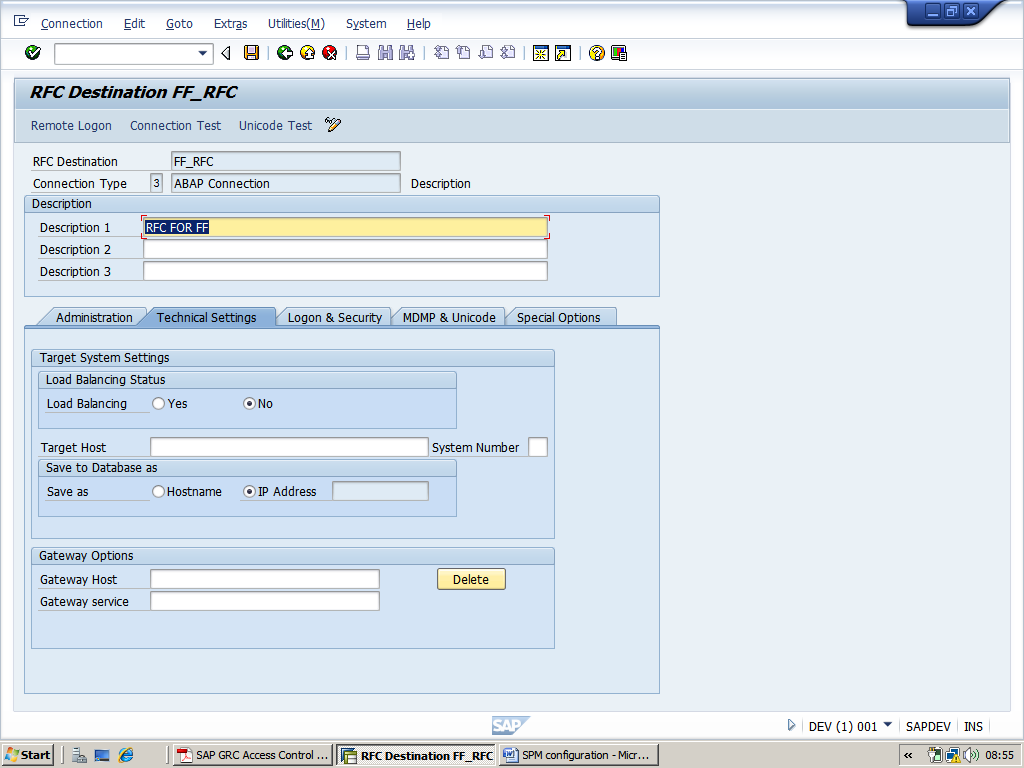 2) Go to SM36 for scheduling  backgroung  job with the ABAP report  /VIRSA/ZVFATBAK and set it for hourly basis-->copy past this report /VIRSA/ZVFATBAK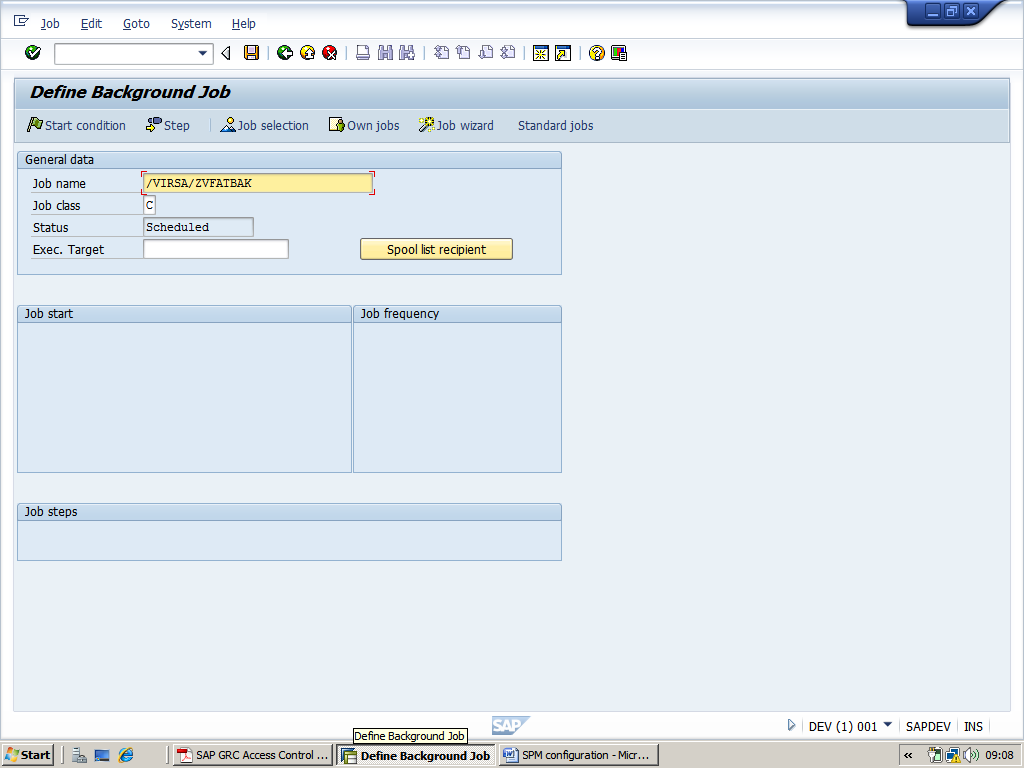 --> click on start condition botten -->click on immidieate and save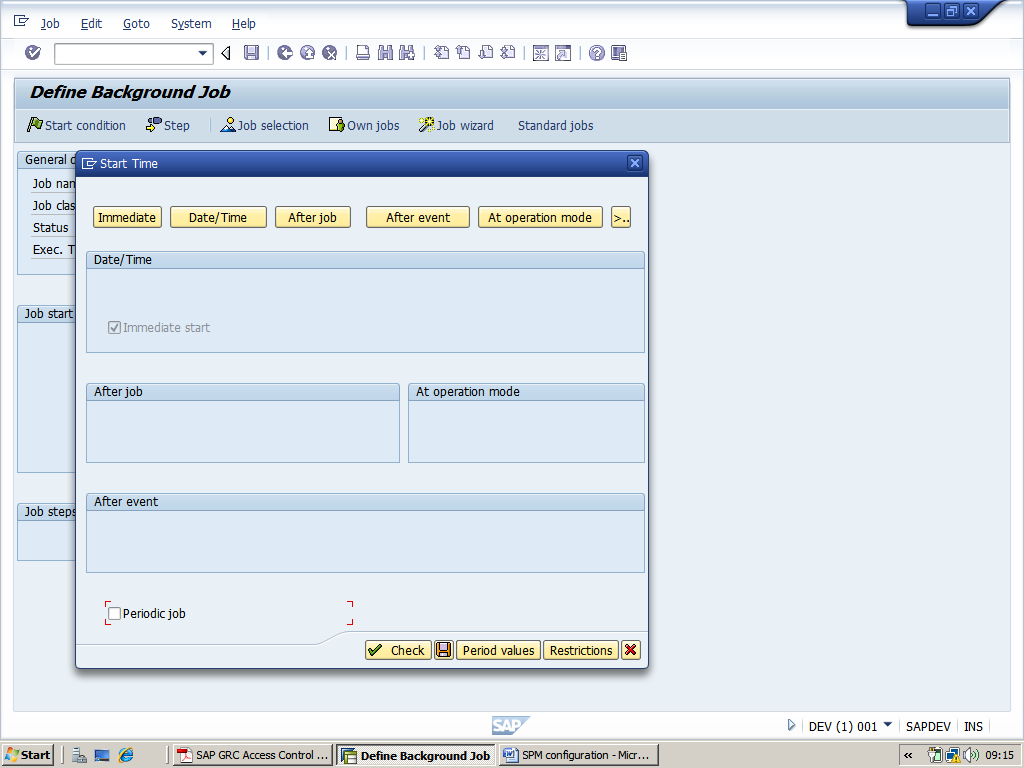 --> then click on Date/Time botten-->provide today date and time -->click on Period Values -->click hourly botton and save.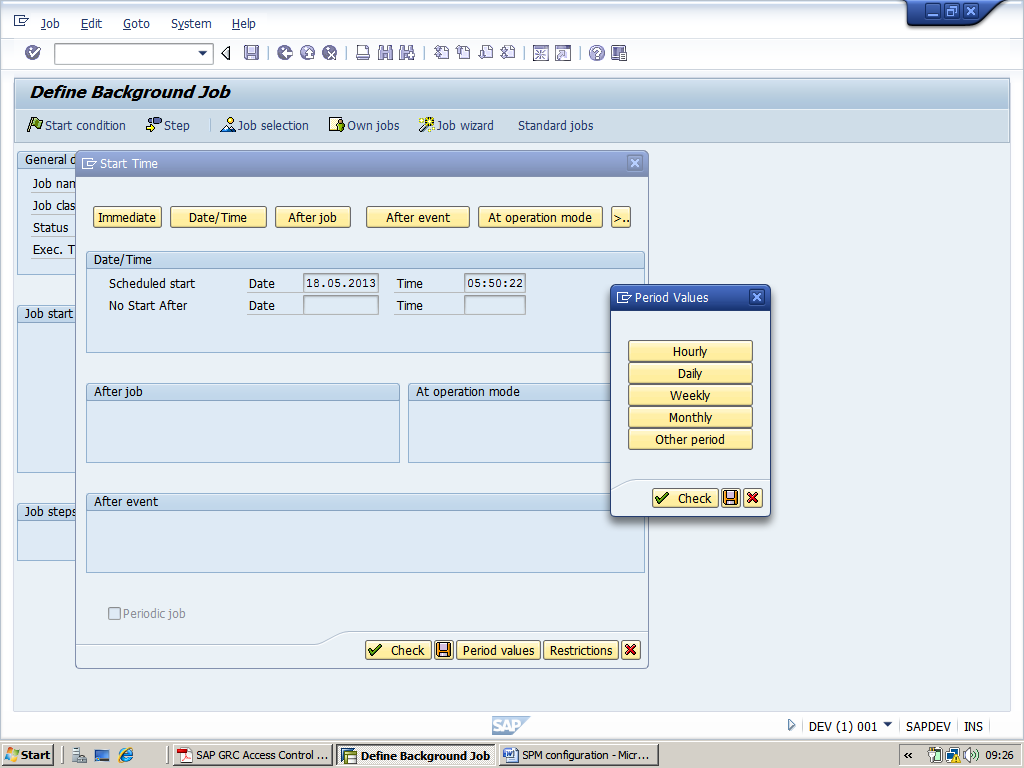 After scheduling you got this screen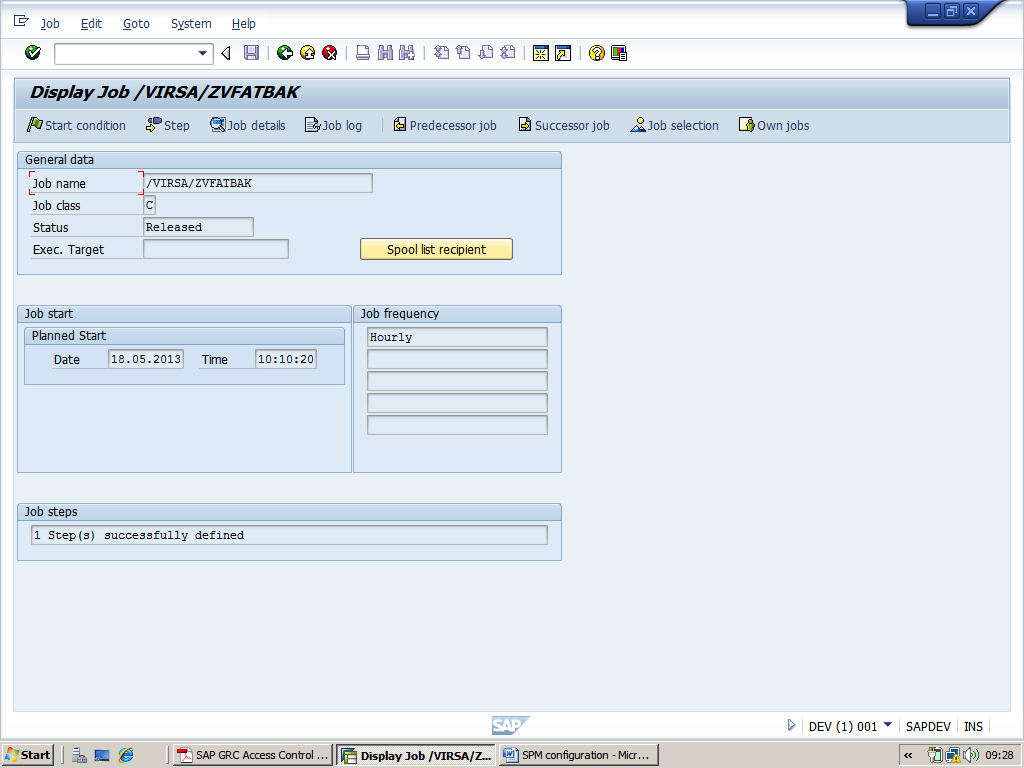 3)creat following user and asign these role to the particular user-->Go to SU01  creat a user with name SPM ADMIN 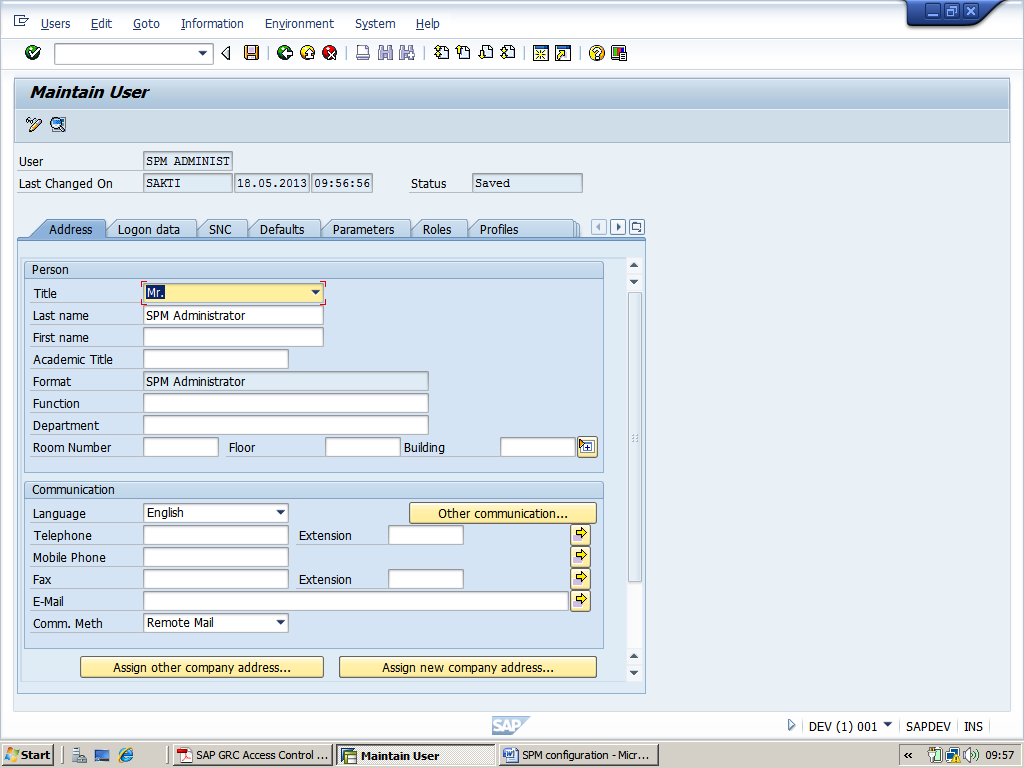 In the meanwhile creat a Z role( and asign to the particular user)-->copy the role  at role text bar-->then click copy button-->change the name of role from(/VIRSA/Z_VFAT_ADMINISTRATOR) to (Z: VIRSA_Z_VFAT_ADMINISTRATOR) and click on copy selectively  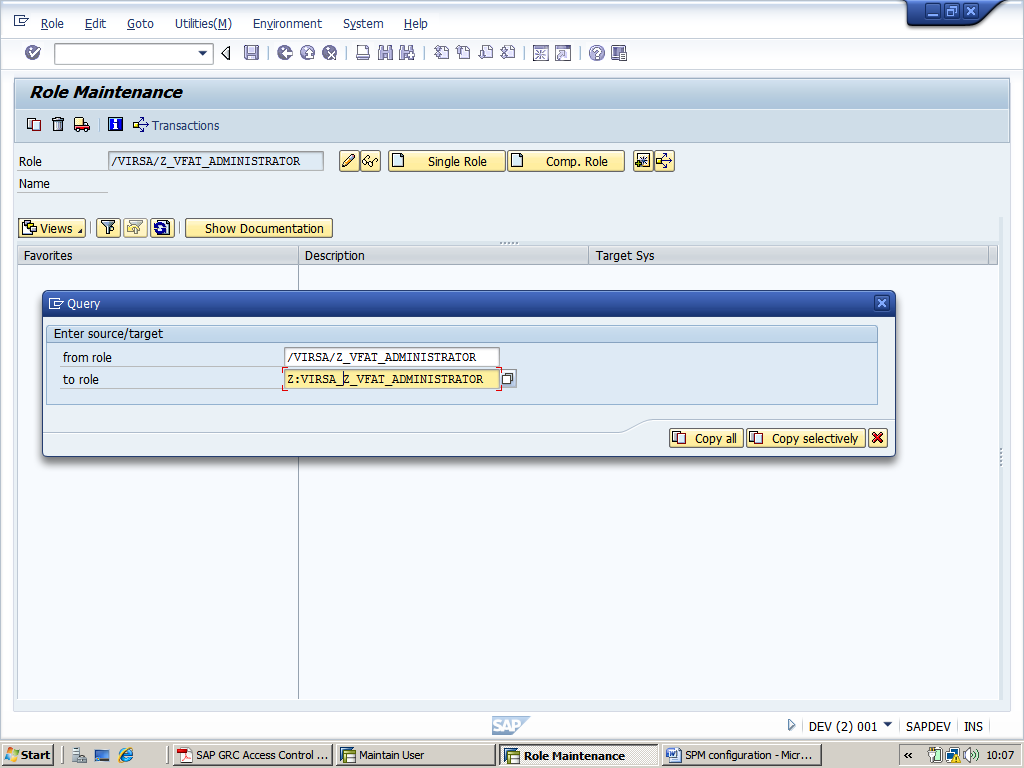 un check Personalization and continue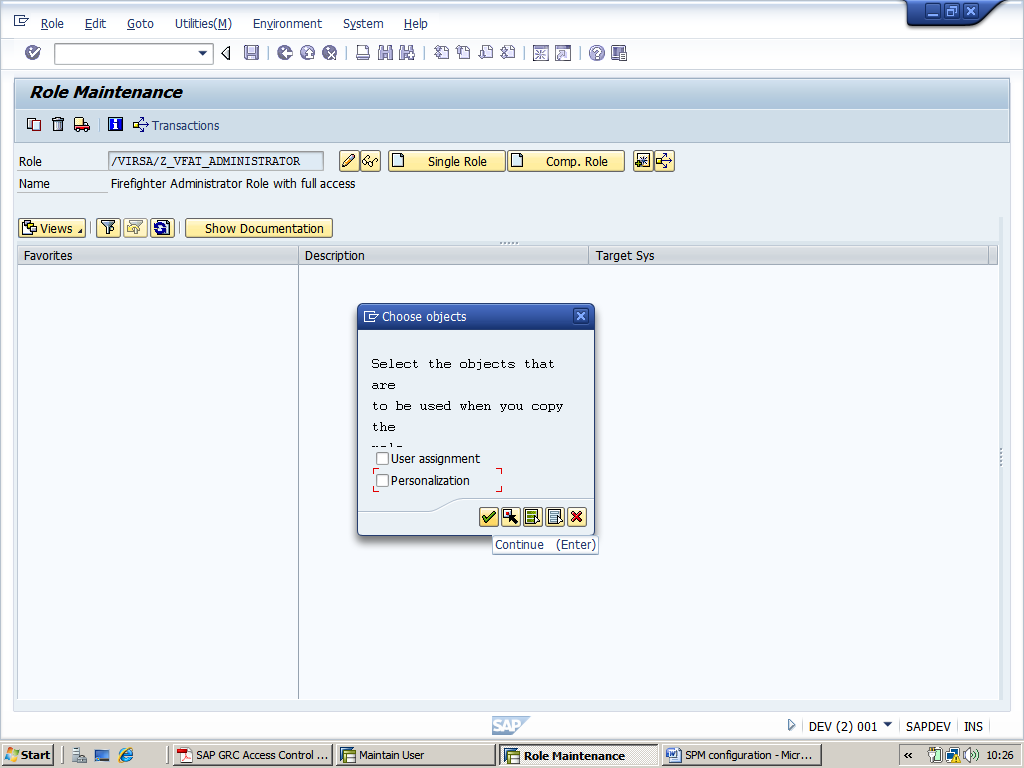 -->Go to change 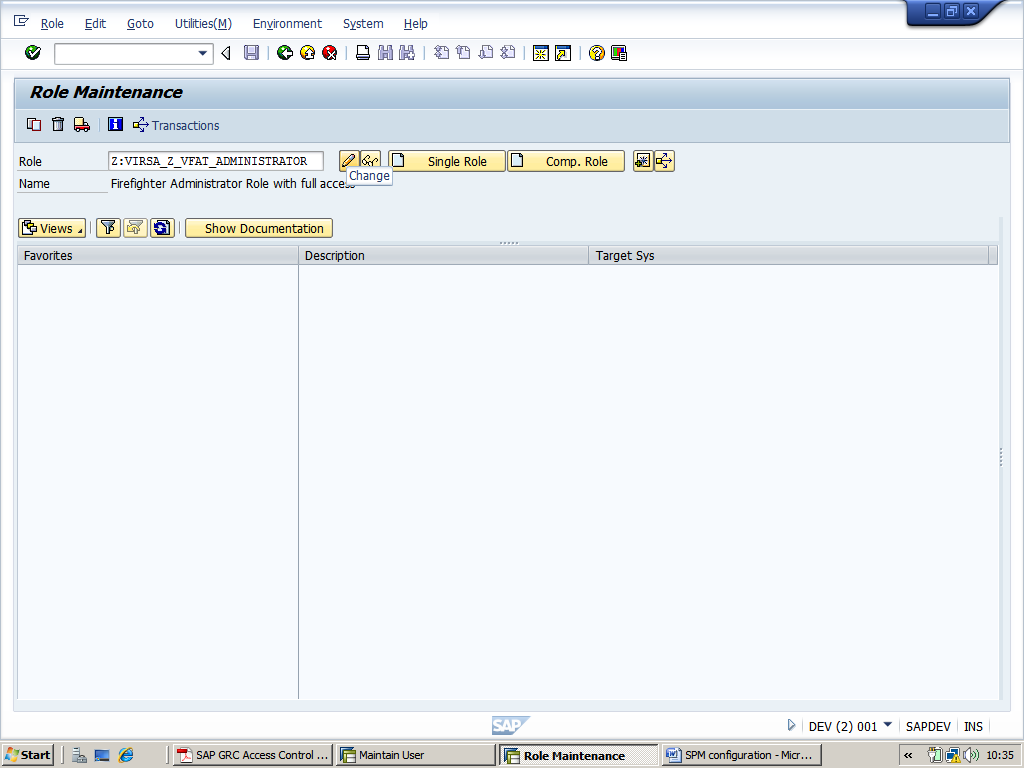 -->click on authorization tab  and click creat profile and click change authorization data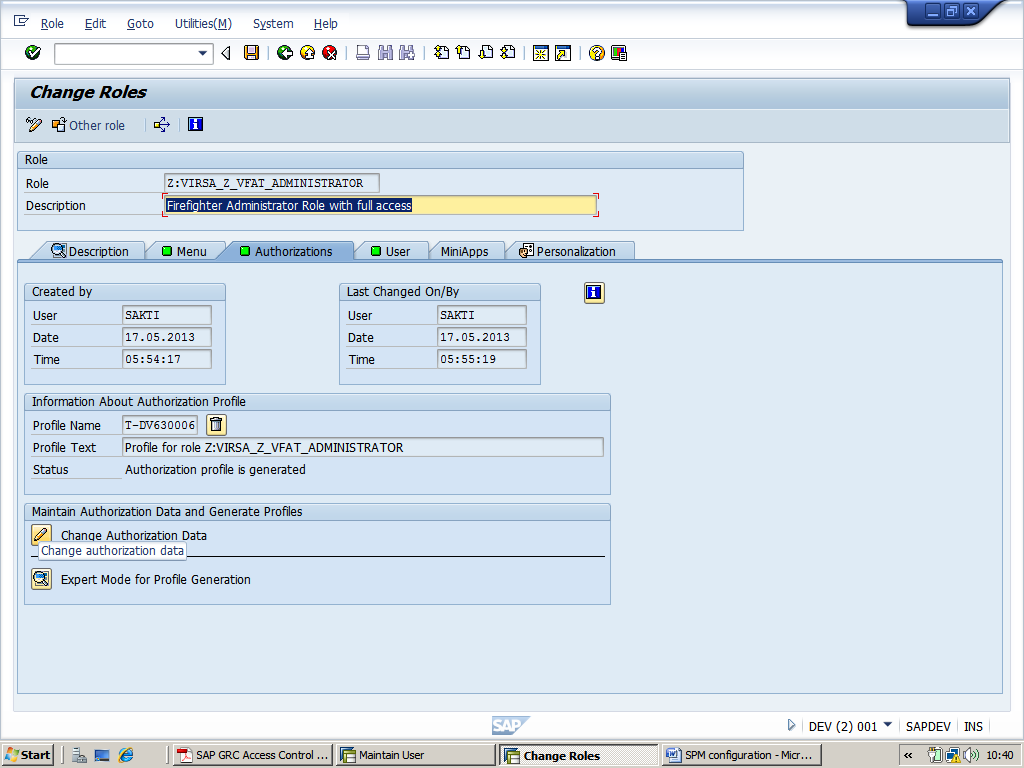 --click generate and go back for privious screen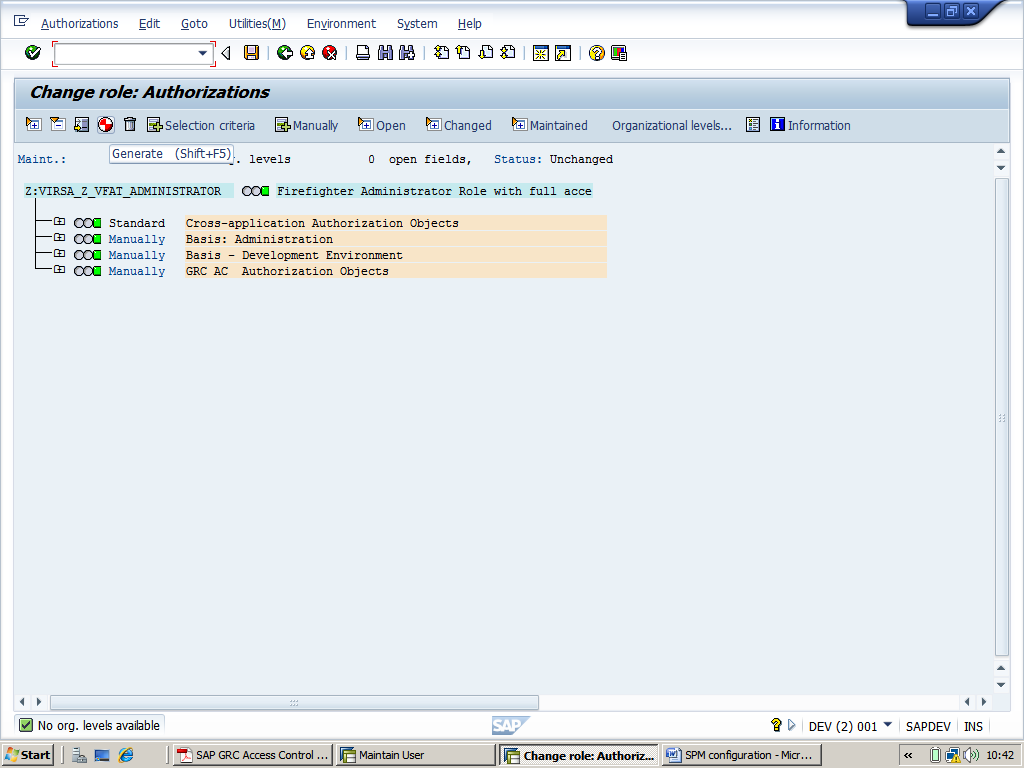 -->Go to user tab and asign the <user name> (SPM ADMINIST)   -->click on user comparision-->save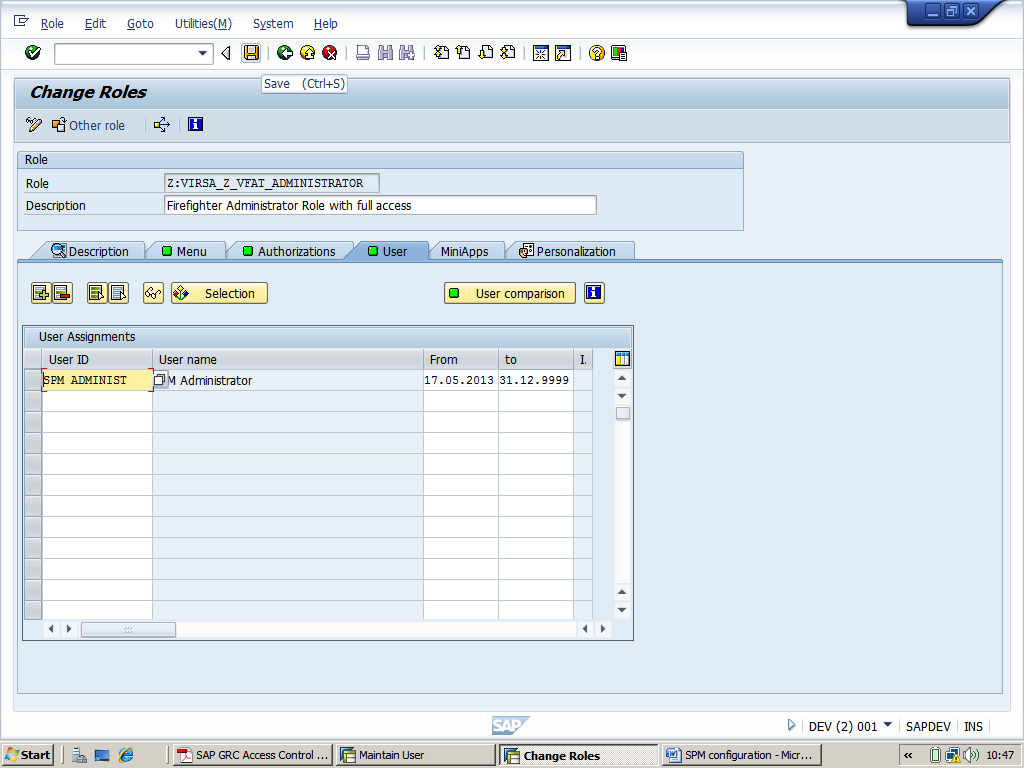 ii) Creat second user -->Go to SU01  creat a user with name OWNER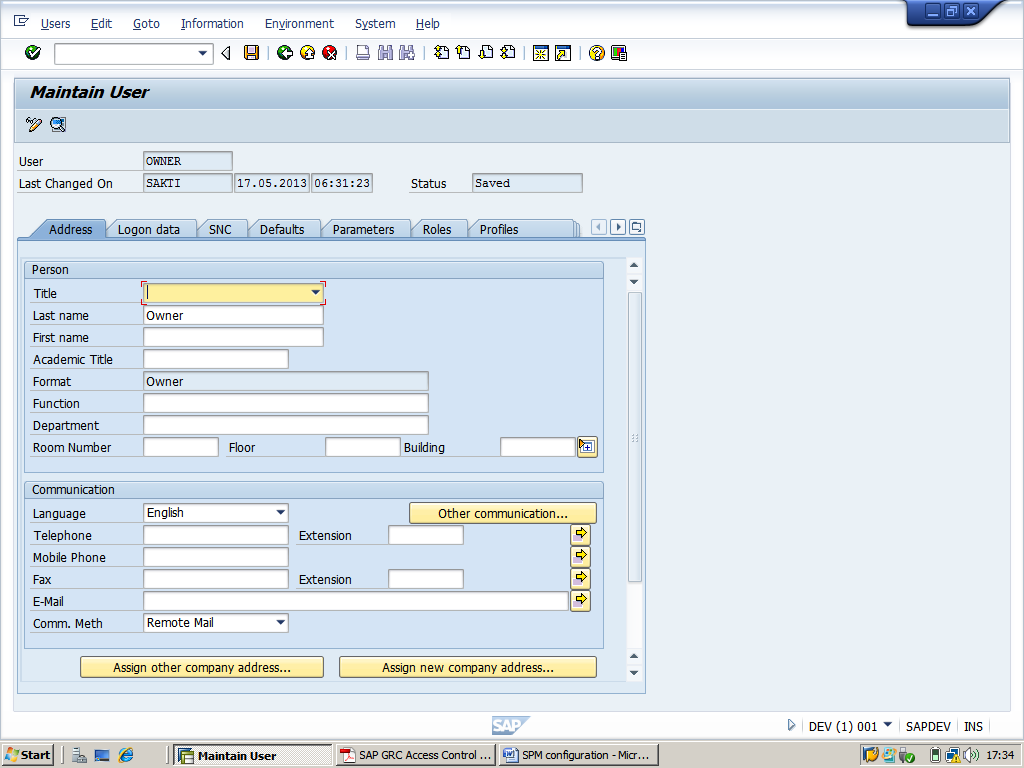 In the meanwhile creat a Z role( and asign to the perticular user)-->Hit PFCG-->copy the role  at role text bar-->then click copy button-->change the name of role from(/VIRSA/Z_VFAT_ID_OWNER) to (Z:VIRSA_Z_VFAT_ID_OWNER) and click on copy selectively  un check Personalization and continue (as like the privious user id )-->click on authorization tab  and click creat profile and click change authorization data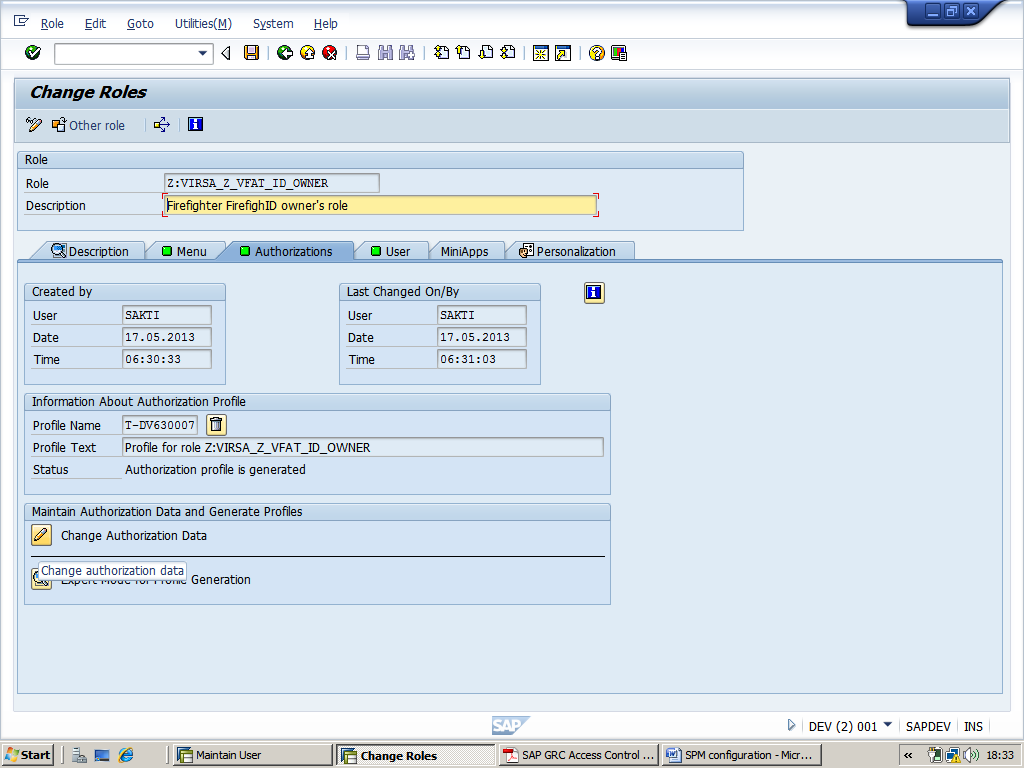 --click generate and go back for privious screen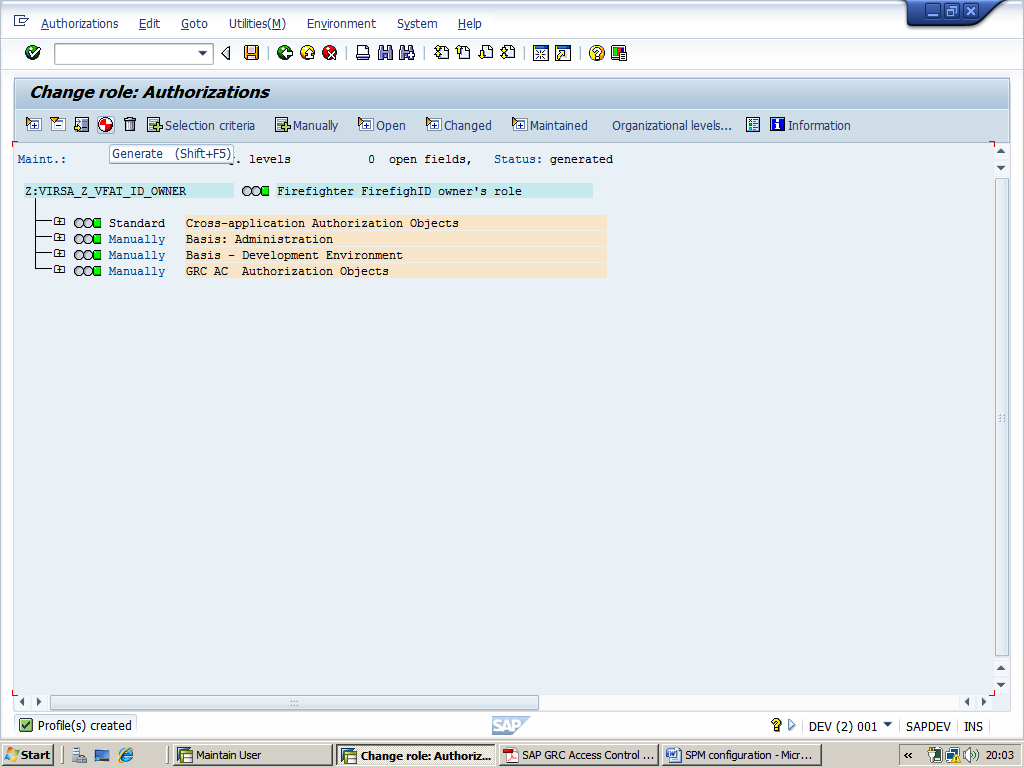 -->Go to user  tab and asign the <user name> (OWNER)   -->click on user comparision-->save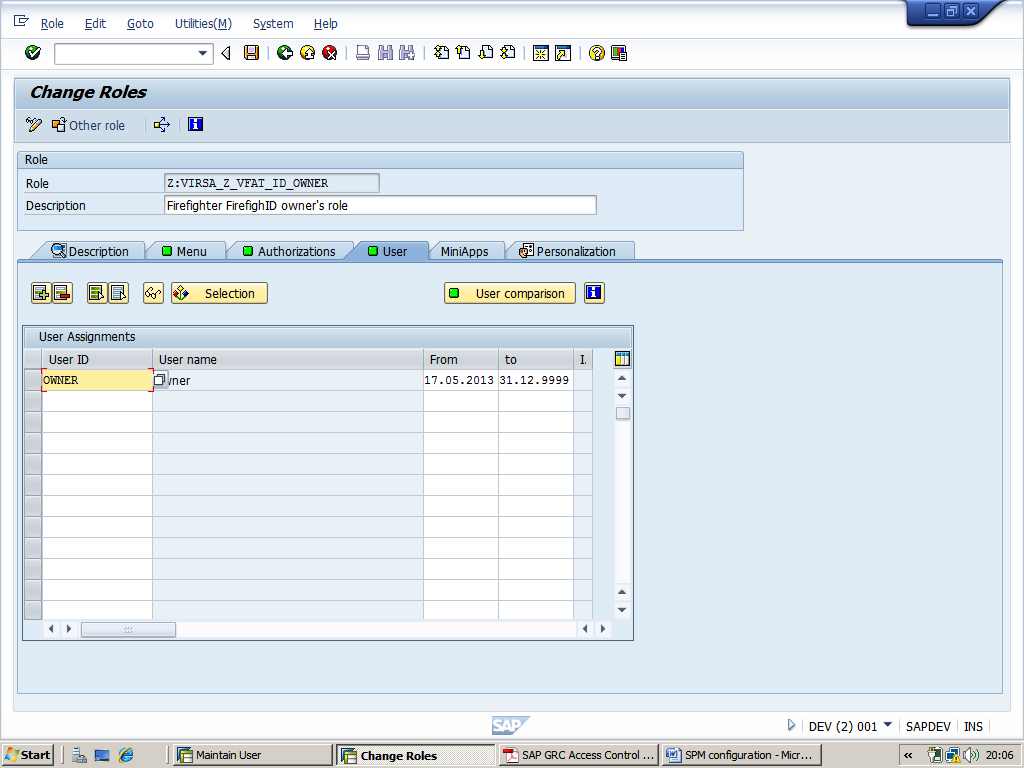 iii)  Creat third user id(Controler) and asign the role (/VIRSA/Z_VFAT_ID_OWNER (but with objects GRCFF_0001 & S_TABU_DIS restricted display only!)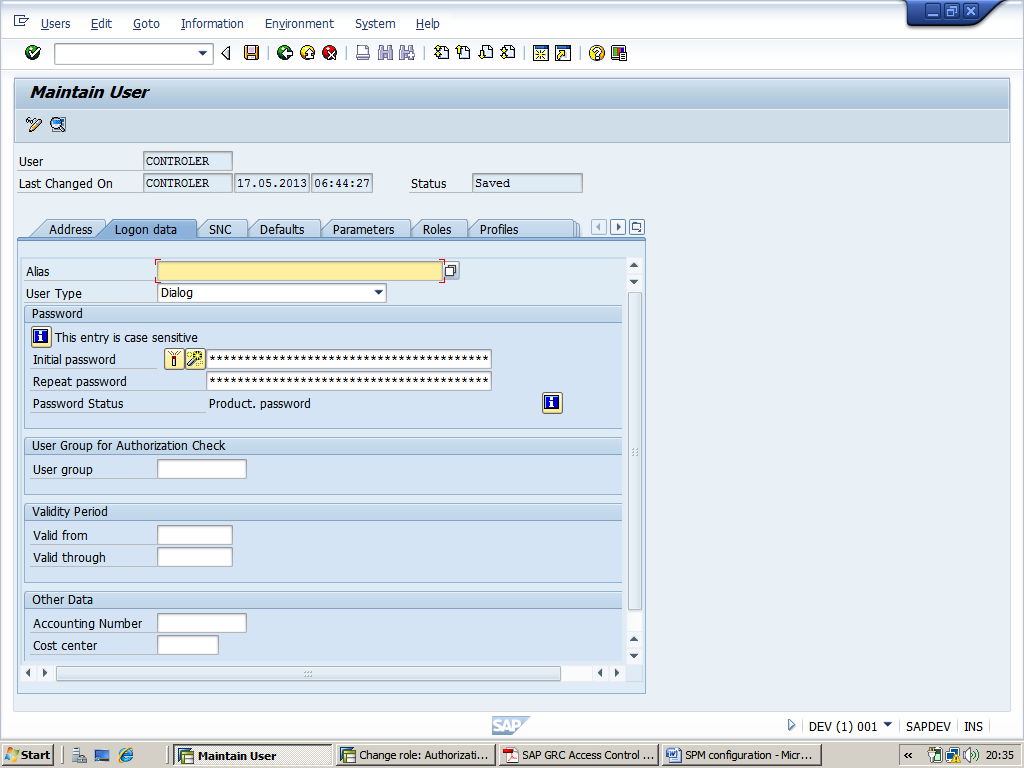 In the meanwhile creat a Z role( and asign to the particular user)-->Hit PFCG-->copy the role  at role text bar-->then click copy button-->change the name of role from(/VIRSA/Z_VFAT_ID_OWNER) to (Z:VIRSA_Z_VFAT_ID_OWNER_DISPL) and click on copy selectively  un check Personalization and continue (as like the privious user id )-->click on authorization tab  and click creat profile and click change authorization data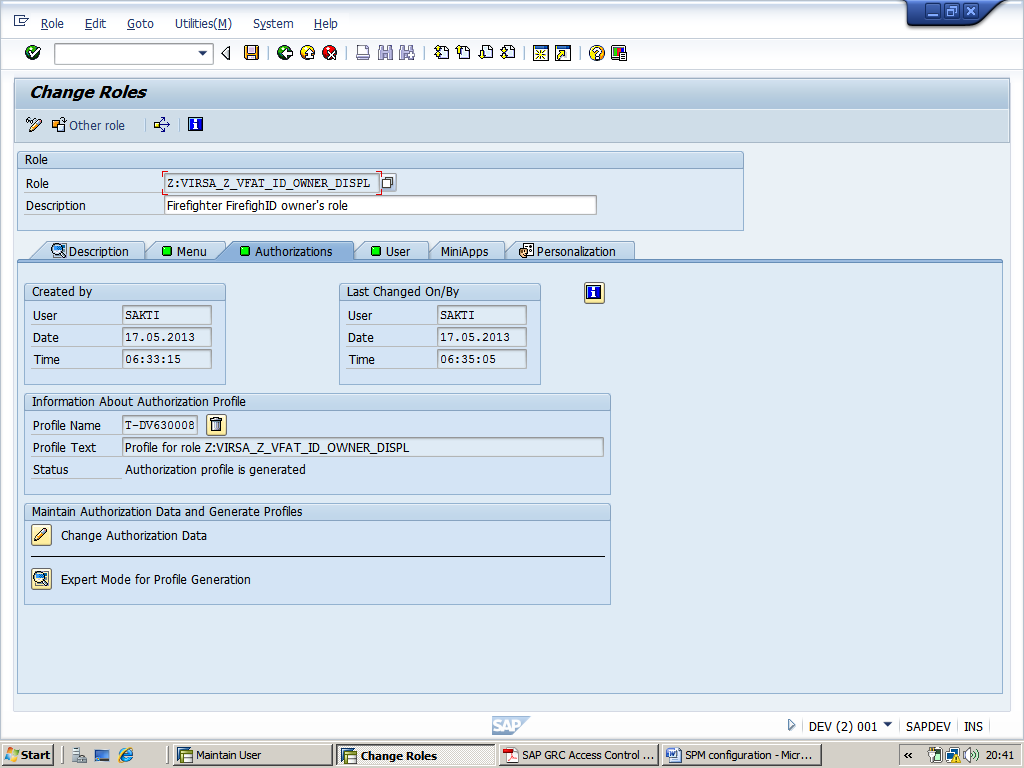 --> find the object GRCFF_0001 & S_TABU_DIS and provide restricted display only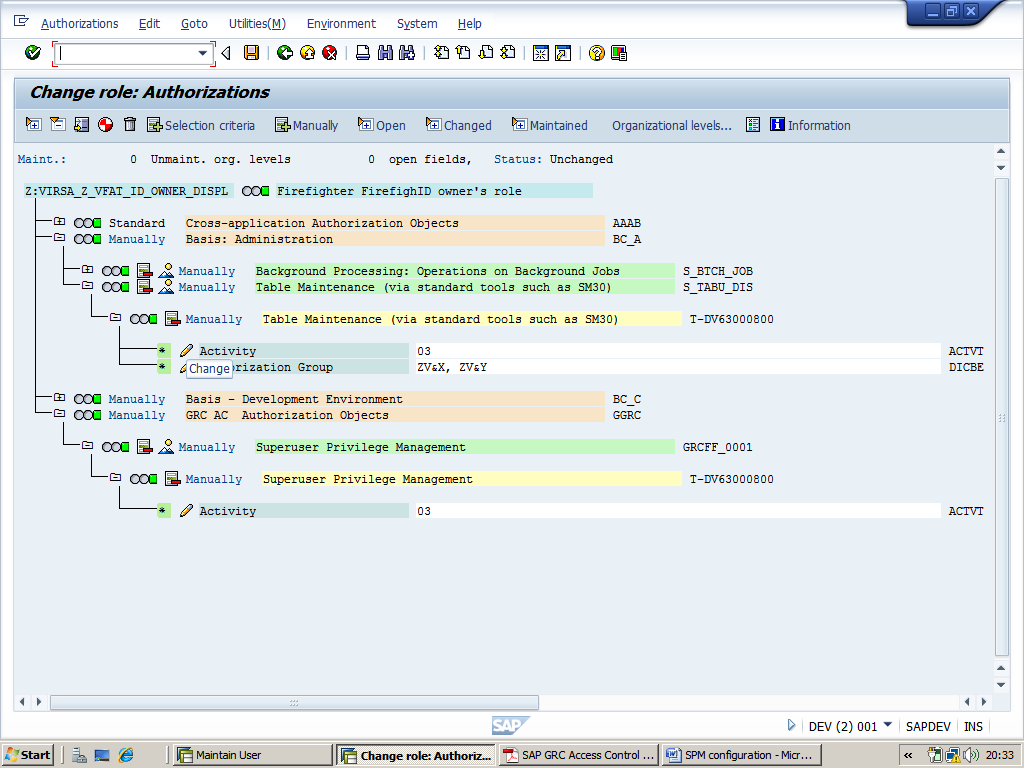 -->Go to user  tab and asign the <user name> (Controler)   -->click on user comparision-->save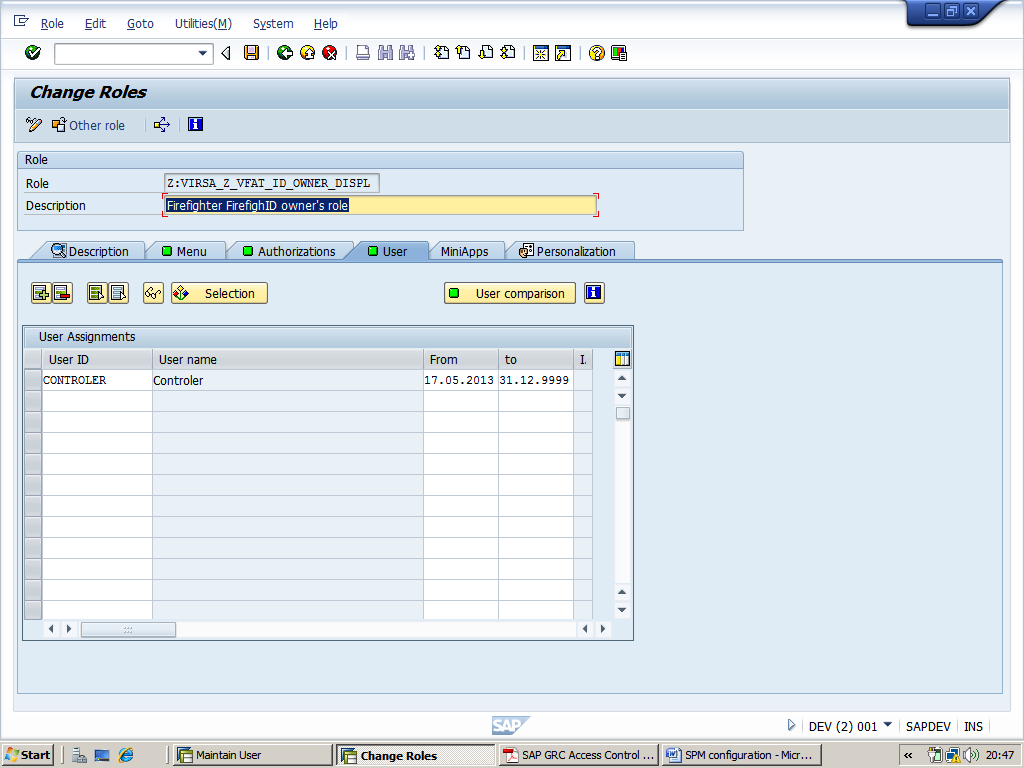 iv)  Creat fourth user id< Firefighter ID >(FFID) and asign the Superuser roles (SAP_ALL)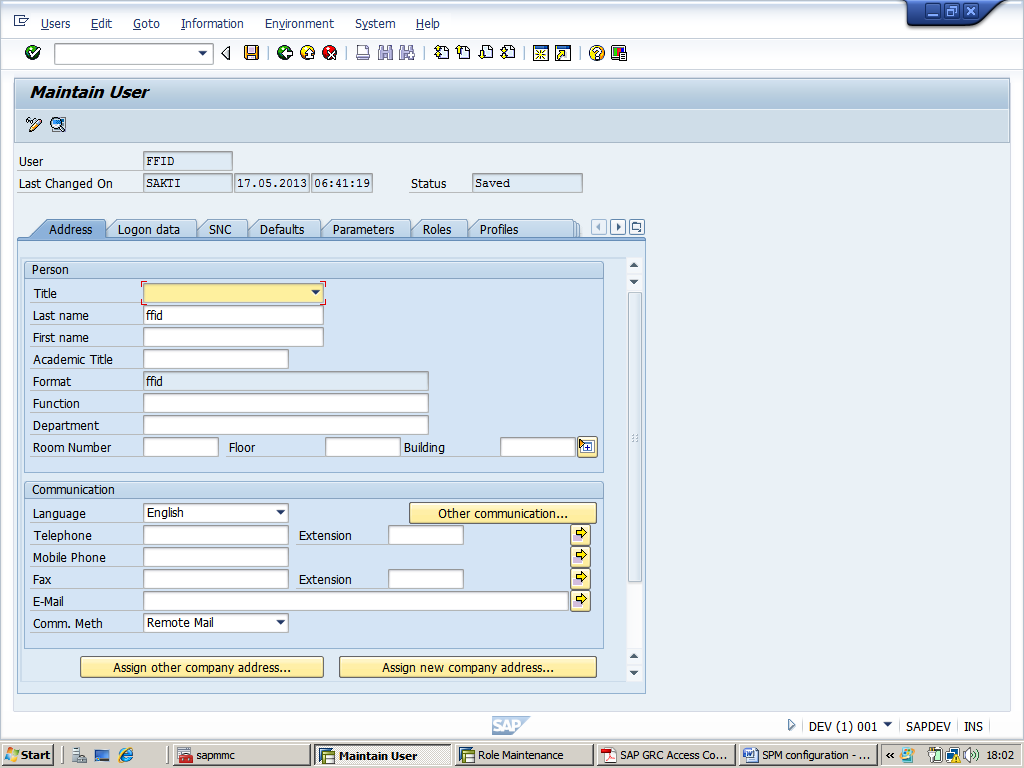 In the meanwhile creat a Z role( and asign to the perticular user)-->Hit PFCG-->type (Z:VIRSA_Z_SAP_ALL)-->click on single role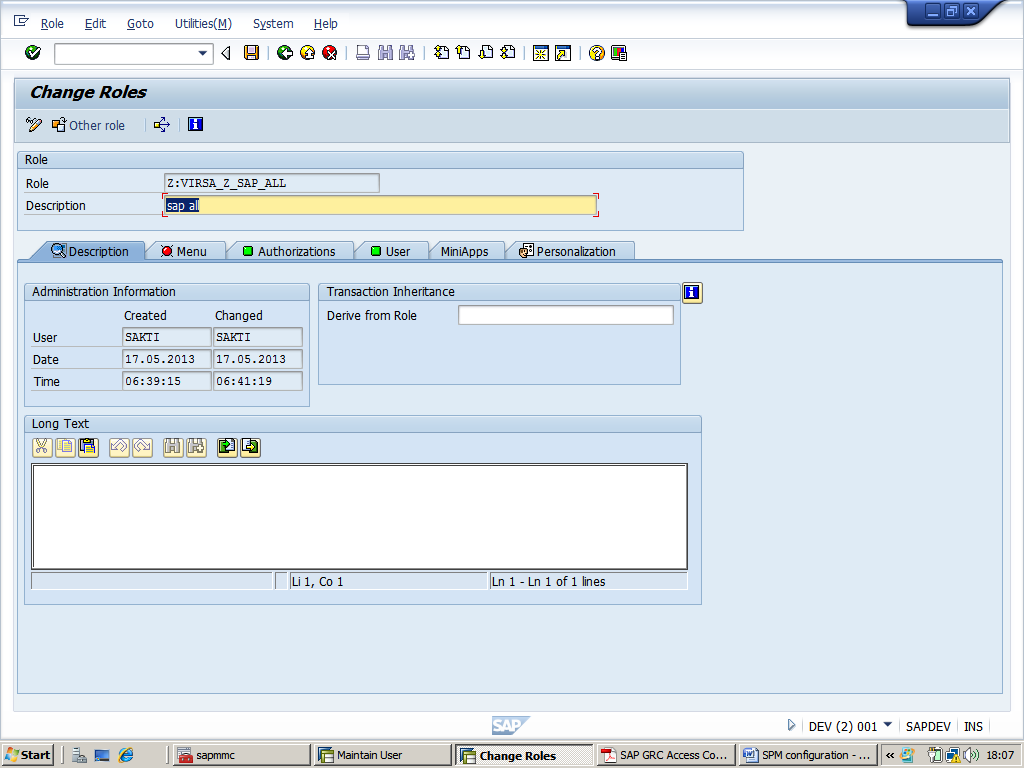 -->click save-->then click on Authorization tab-->click creat profile-->click on change Authorization Data-->click on SAP_ALL--> and click Adopt reference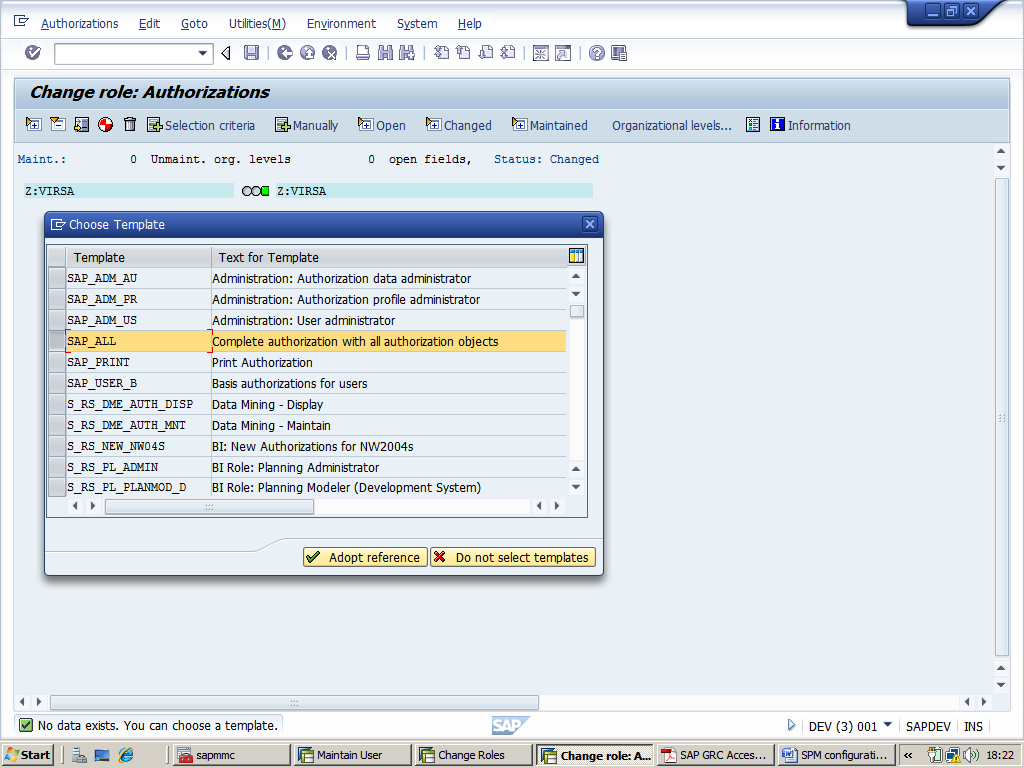 -->insert all authorization(click Yes)-->click continue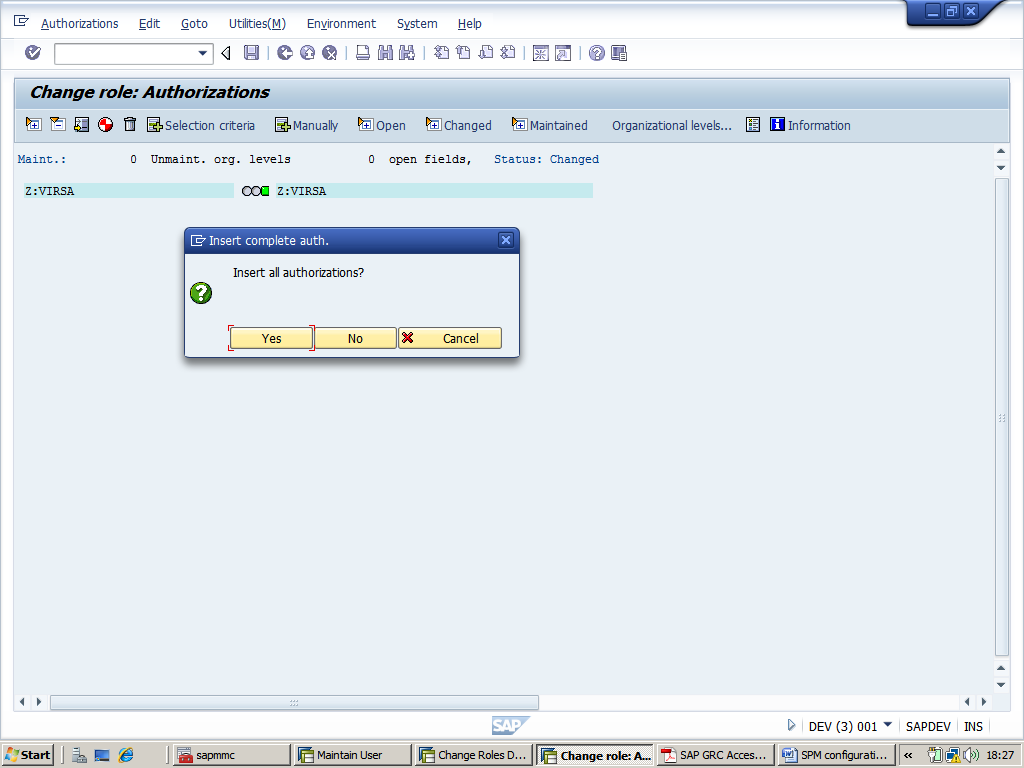 -->Then go to Organization level -->click on Full authorization -->click Save-->click on generat-->click back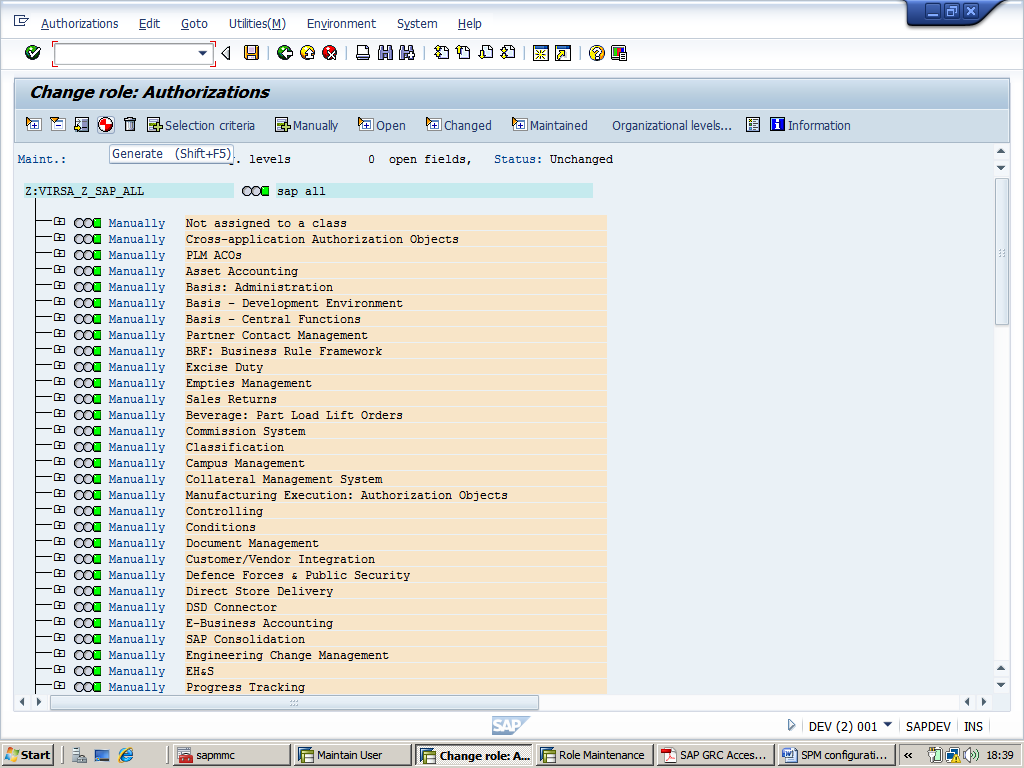 -->go to user tab -->prvide <user name>(FFID)-->click user comparision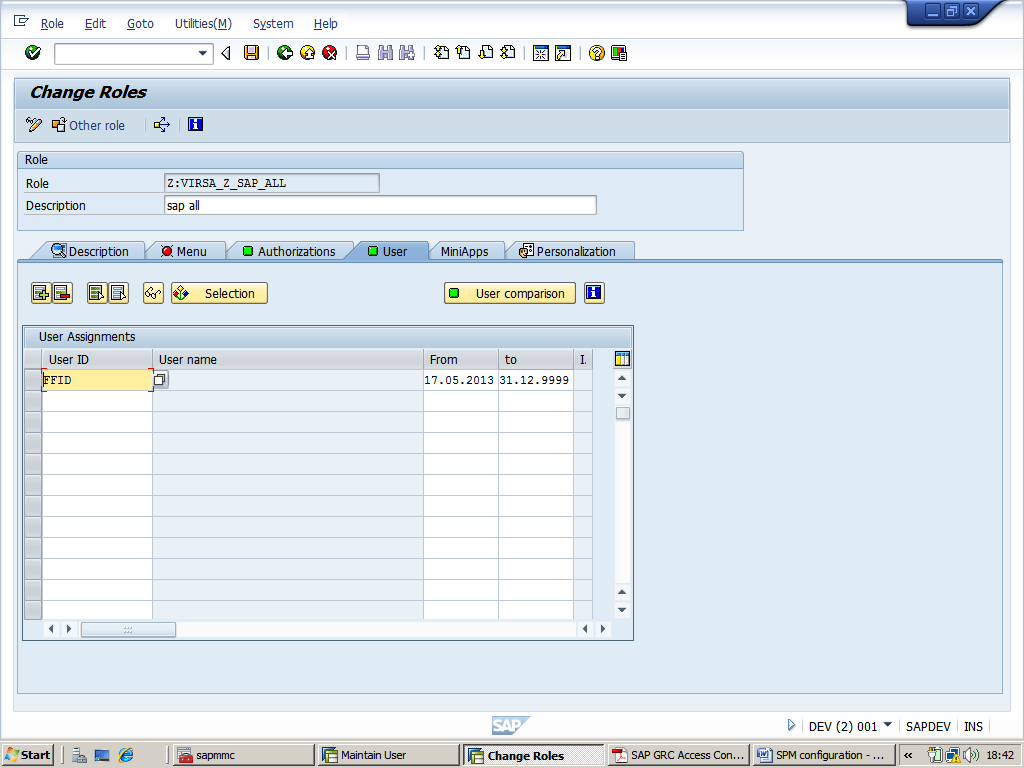 v)  Creat fifth user id(Firefighter) and asign the role (/VIRSA/Z_VFAT_FIREFIGHTER)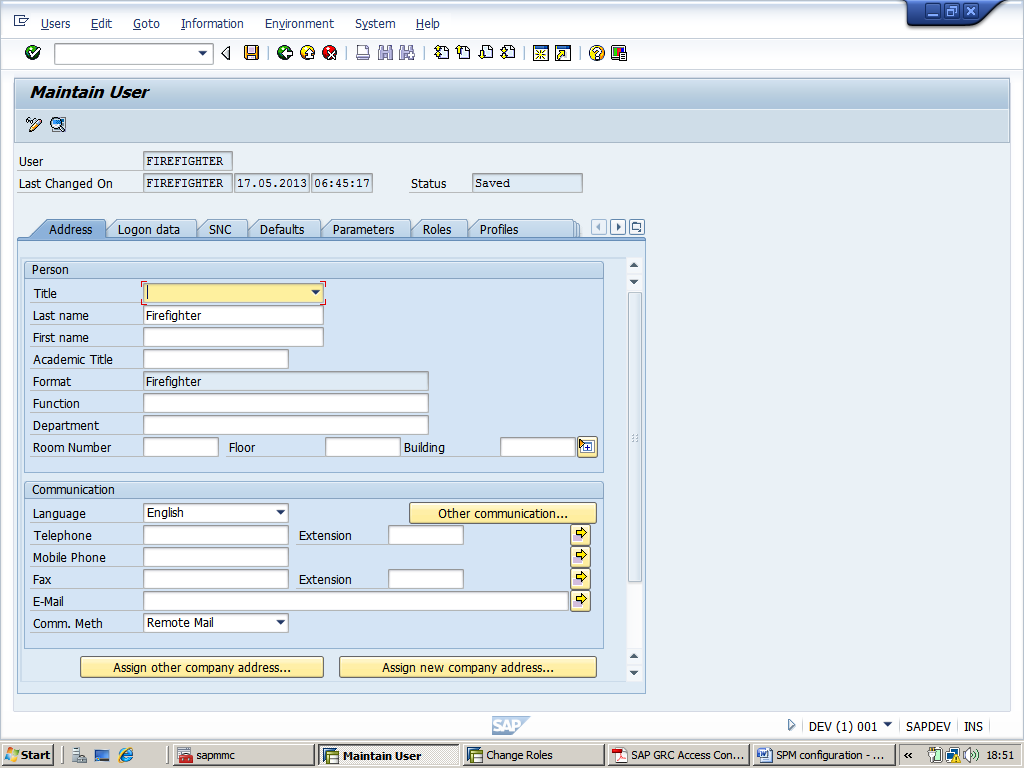 In the meanwhile creat a Z role( and asign to the perticular user)-->Hit PFCG-->copy the role  at role text bar-->then click copy button-->change the name of role from(/VIRSA/Z_VFAT_FIREFIGHTER) to (Z:VIRSA_Z_VFAT_FIREFIGHTER) and click on copy selectively  un check Personalization and continue (as like the privious user id )-->click on authorization tab  and click creat profile and click change authorization data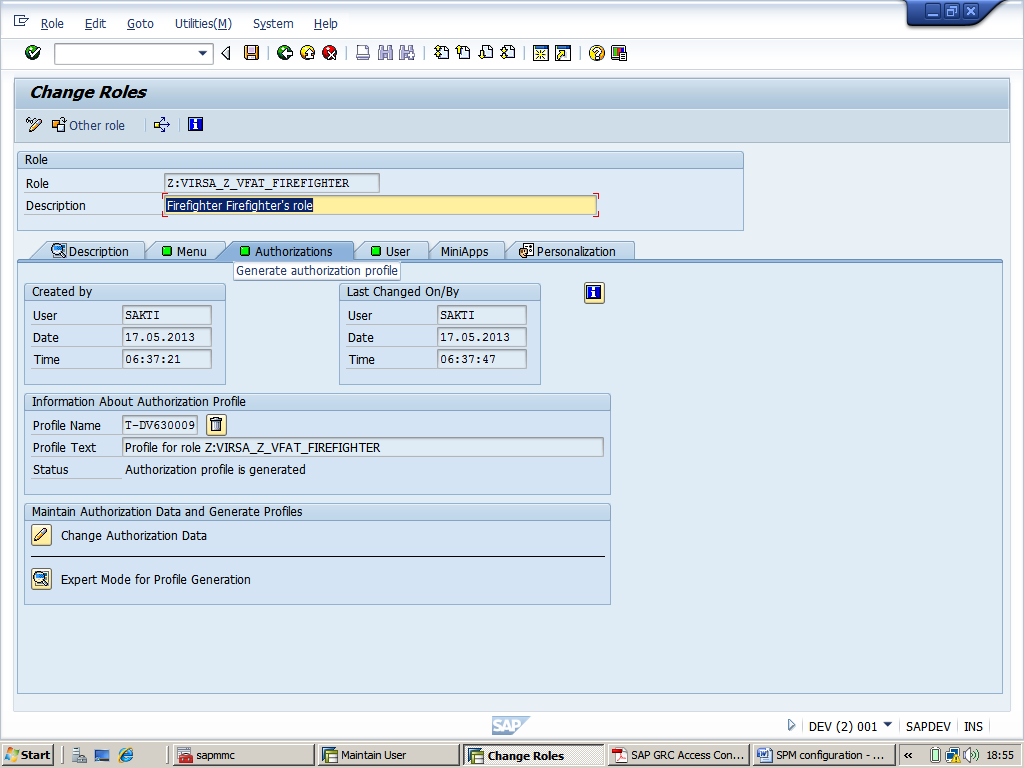 --click generate and go back for privious screen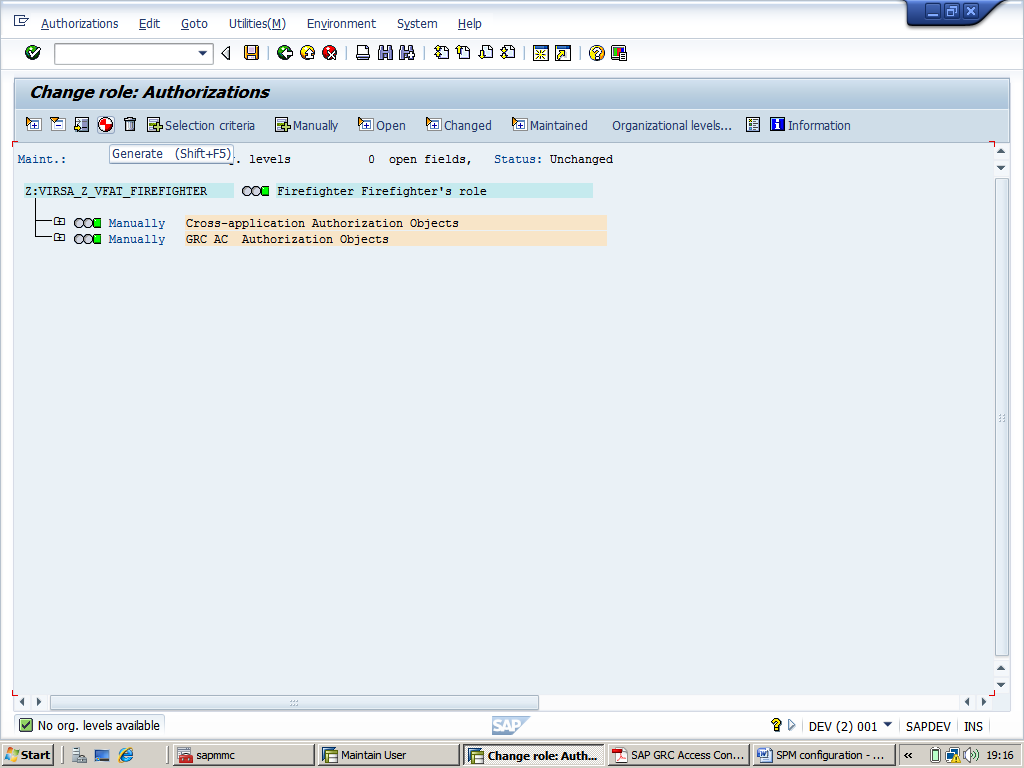 4)   Logon as SPM Administrator and start transaction /N/VIRSA/VFAT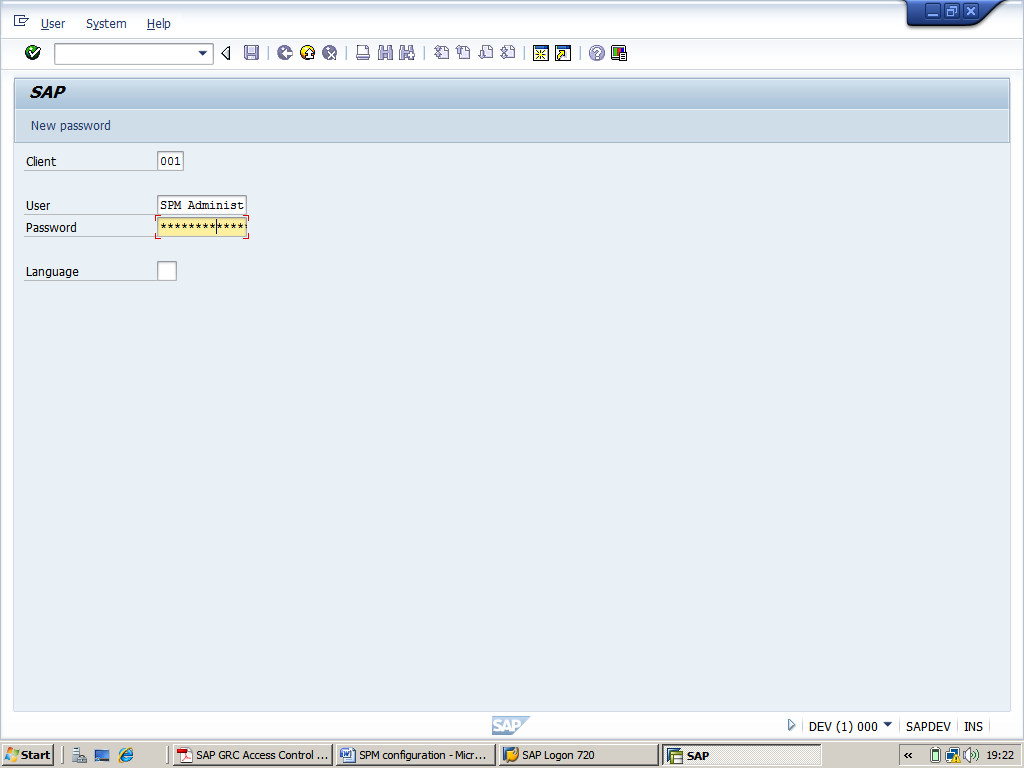 -->click Owner  -->asign owner and controller  to FFID(as like screen)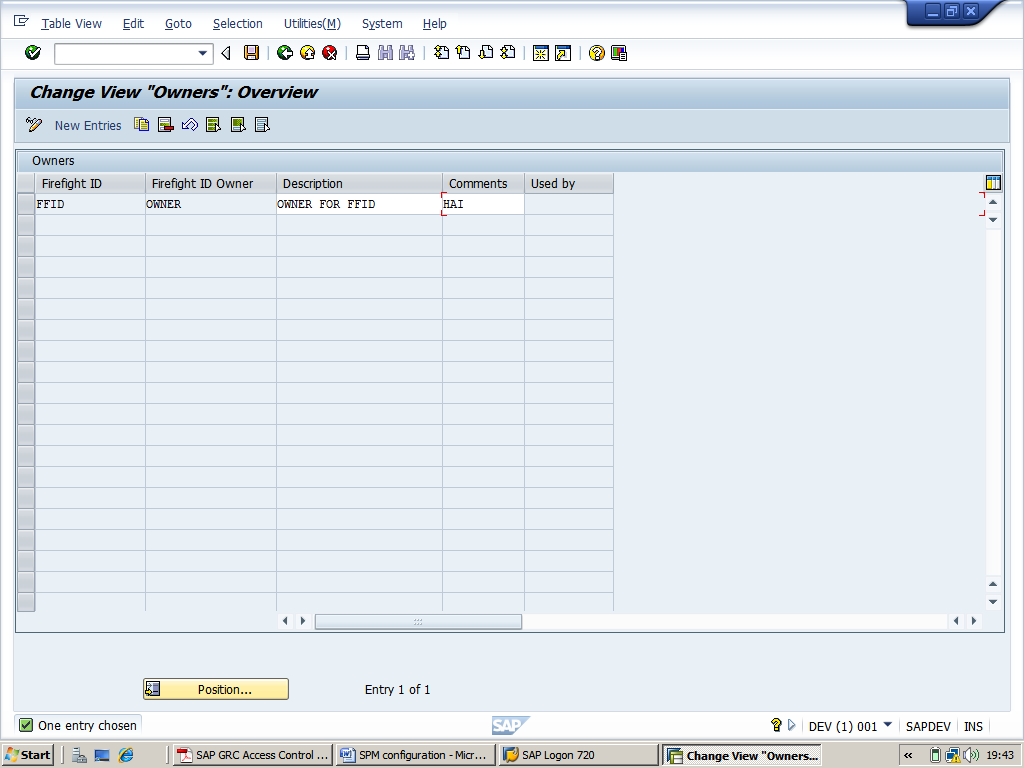 -->Maintain Security Tables, which requires the knowledge of the passwords of the FireFighterIDs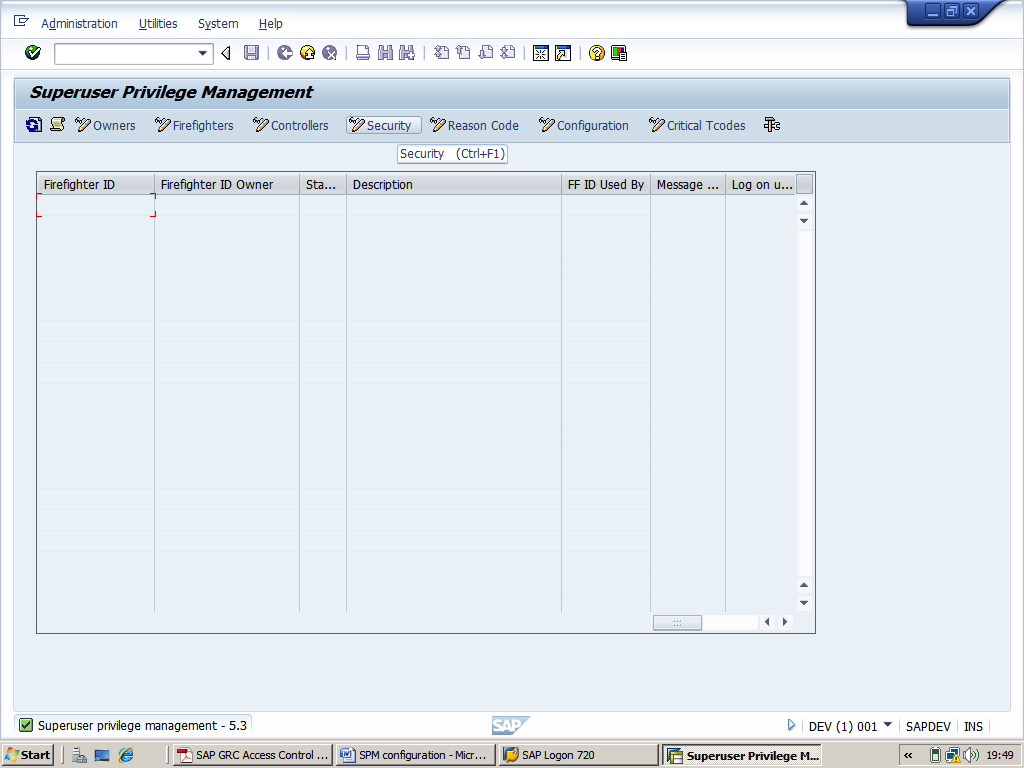 -->click on new entry and fill the table(as like screen , also in password text box fill the desire password and press enter to change password to hexadesimal charecter)-->then go back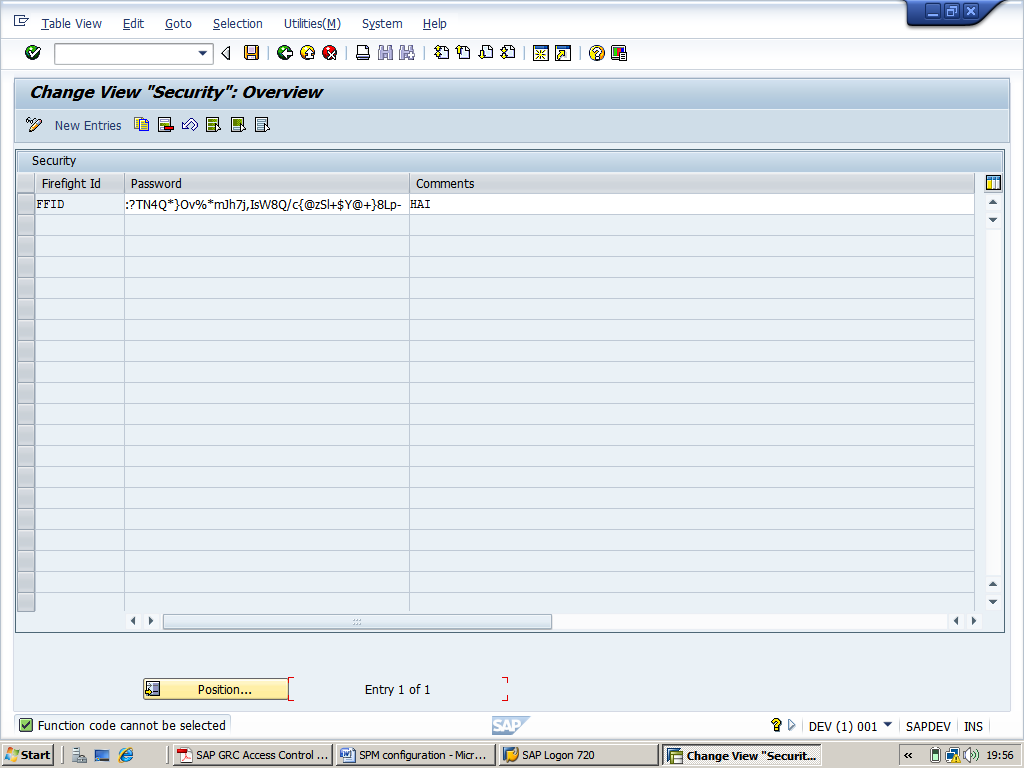 -->Access to the Tool Box containing a number of reports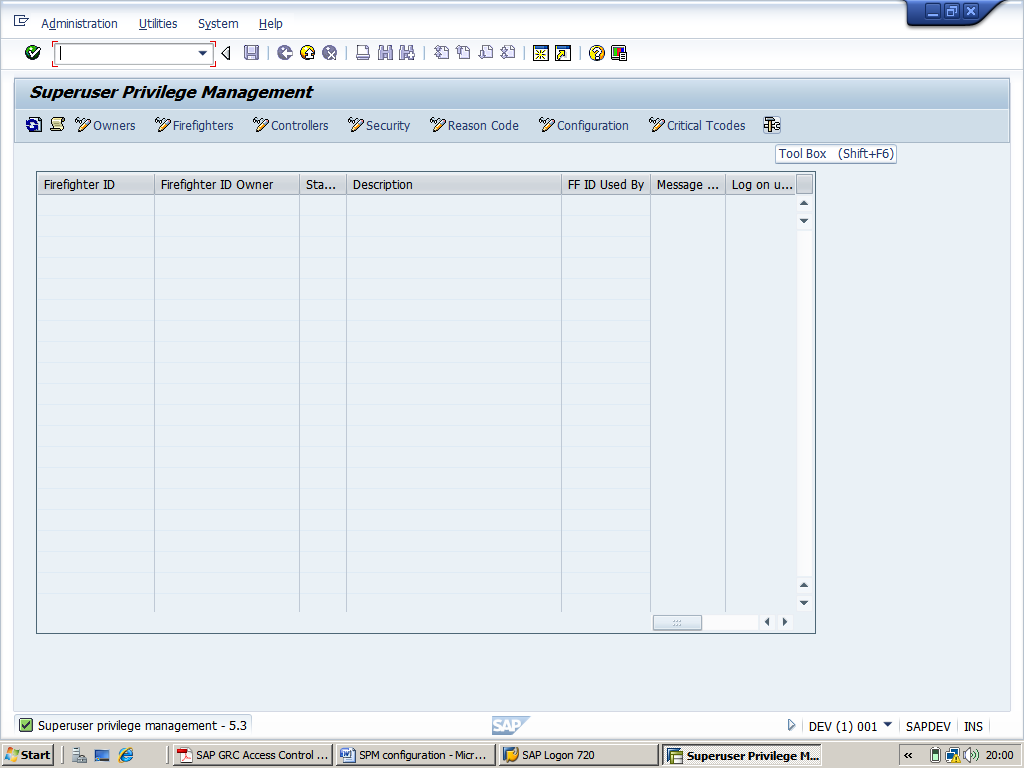 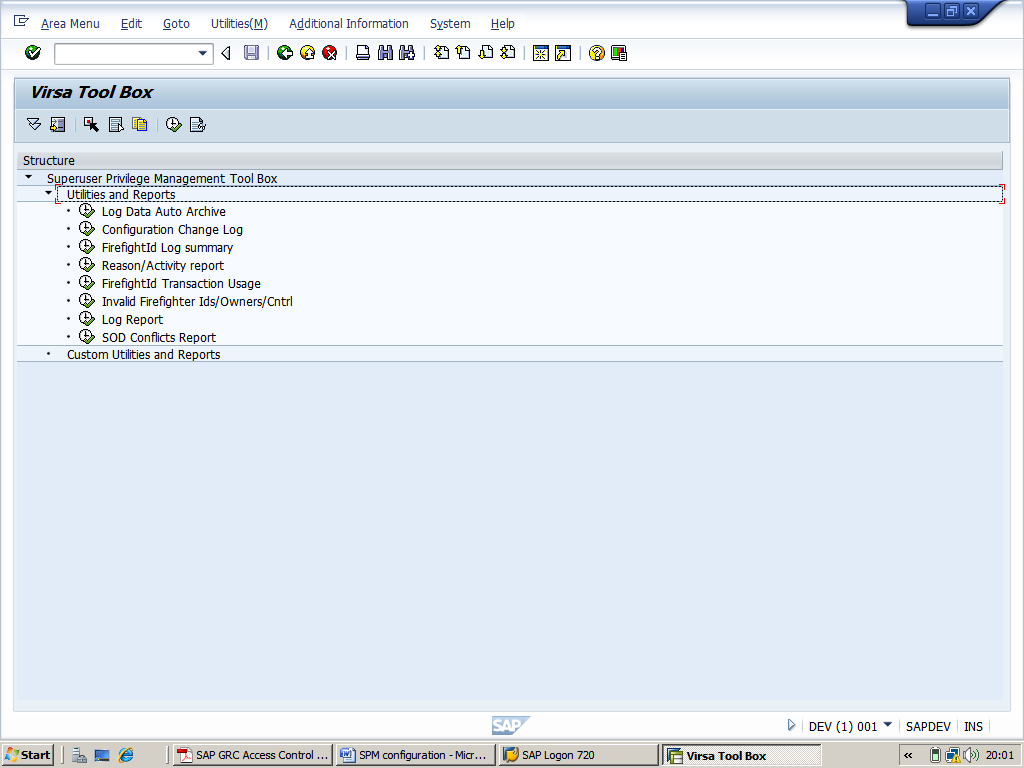 then go back-->click configuration-->Fill the form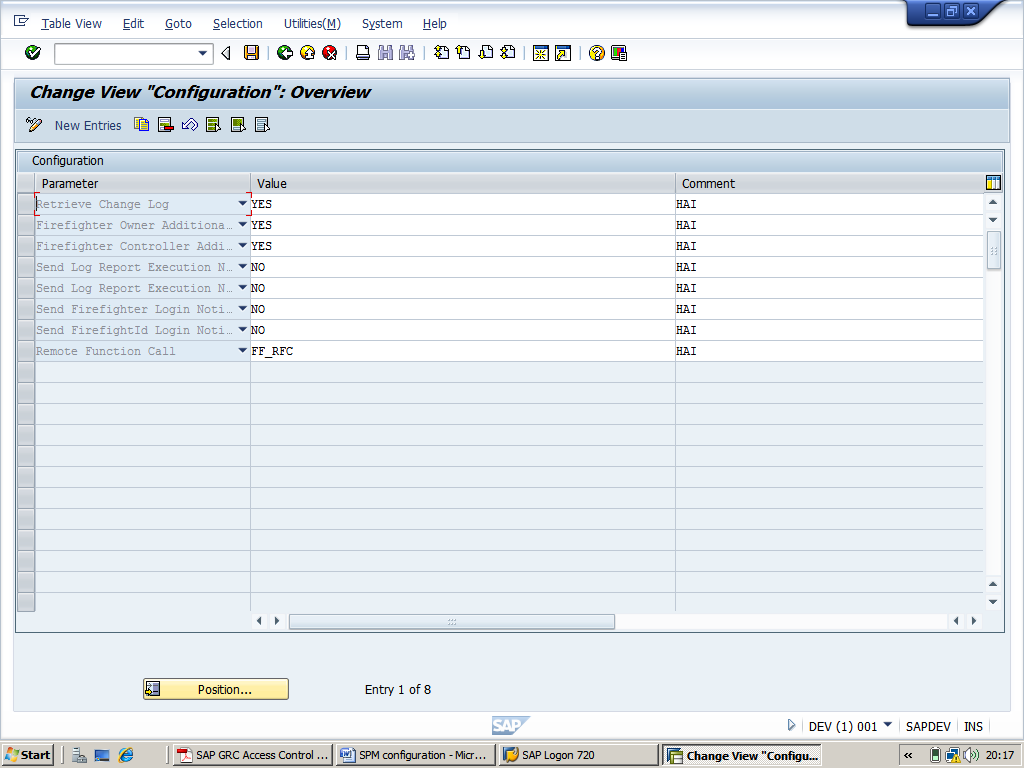 Logon as SPM Administrator and click in transaction /N/VIRSA/VFAT on the „Reason Code“ button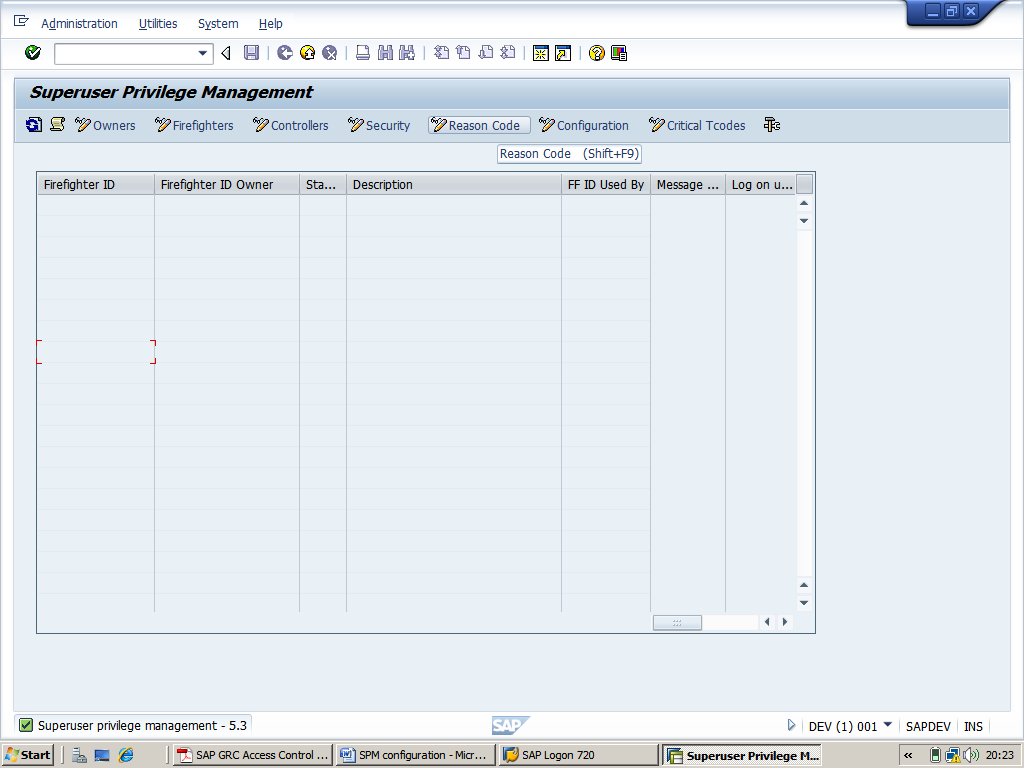 Then create reason codes which Firefighters will have to select from upon activation of Firefighter IDs that were granted to them.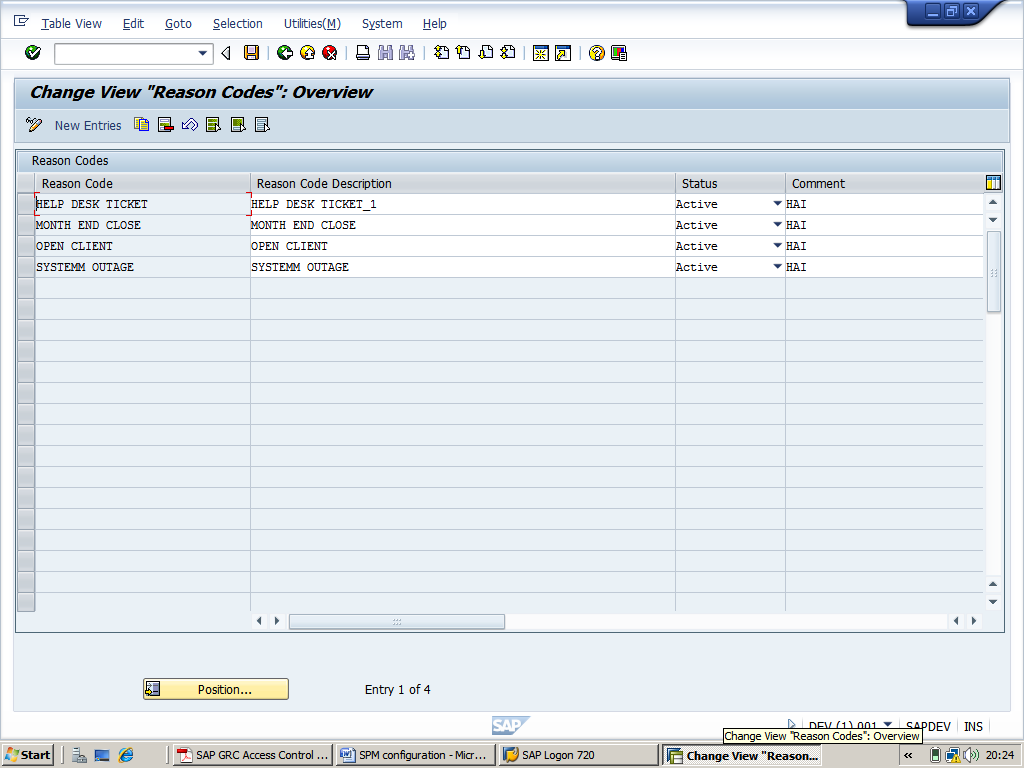 Logon as Owner (or Administrator) and click in transaction /N/VIRSA/VFAT on the „Firefighter“ button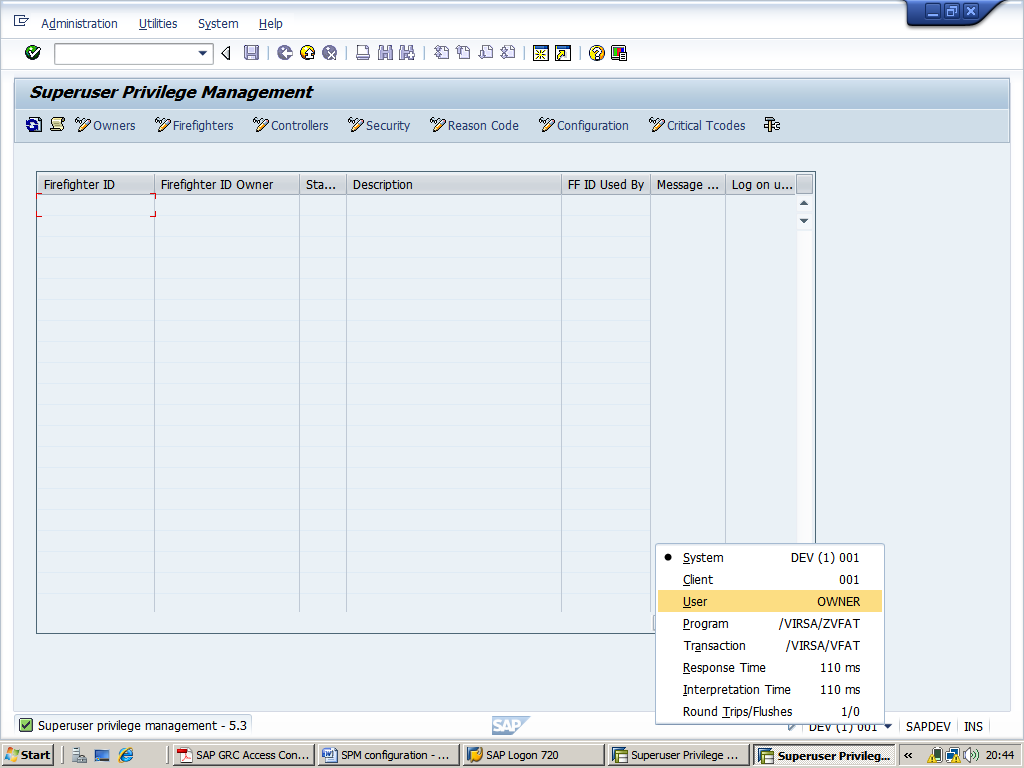 Then assign Firefighter IDs to Firefighters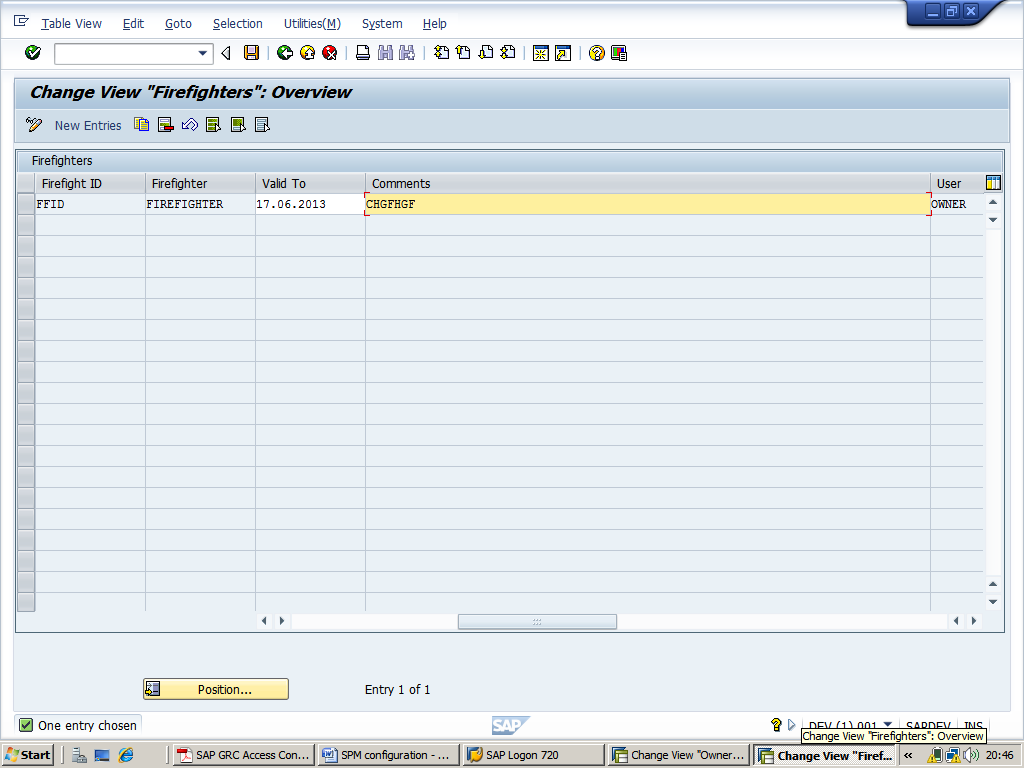 Logon as Owner (or Administrator) and click in transaction /VIRSA/VFAT on the „Controllers“ buttonThen assign Firefighter IDs to Controllers. This allows Owners to delegate the monitoring or auditing of Firefighter activities to Controllers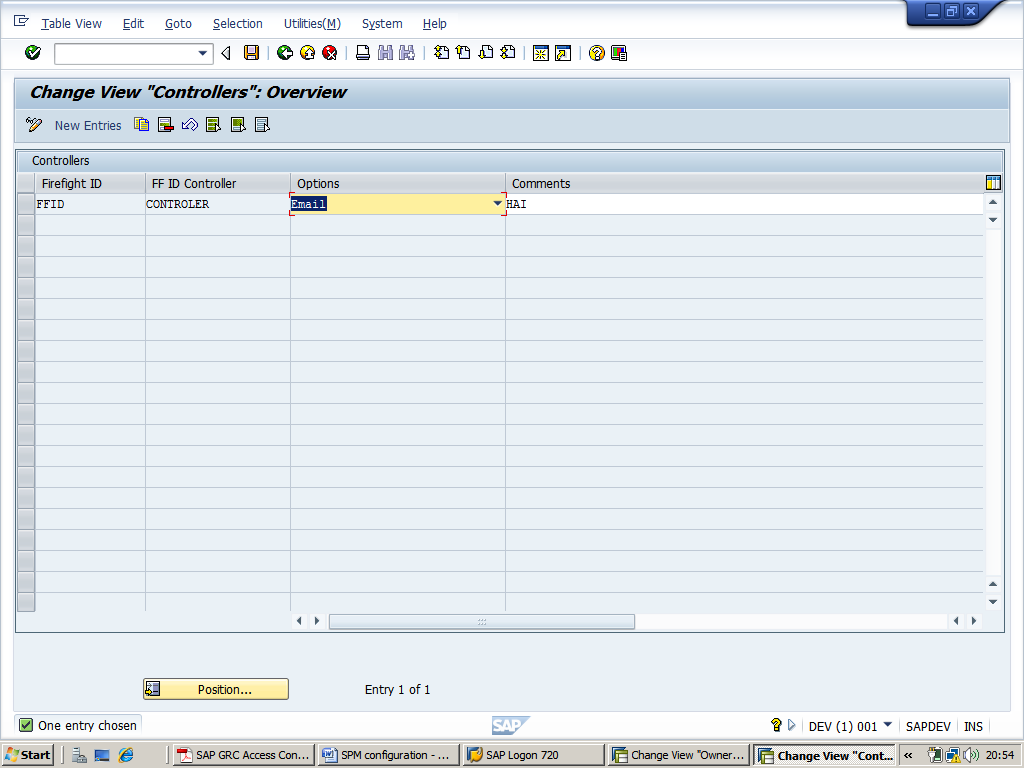 Logon as Firefighter and start transaction /VIRSA/VFAT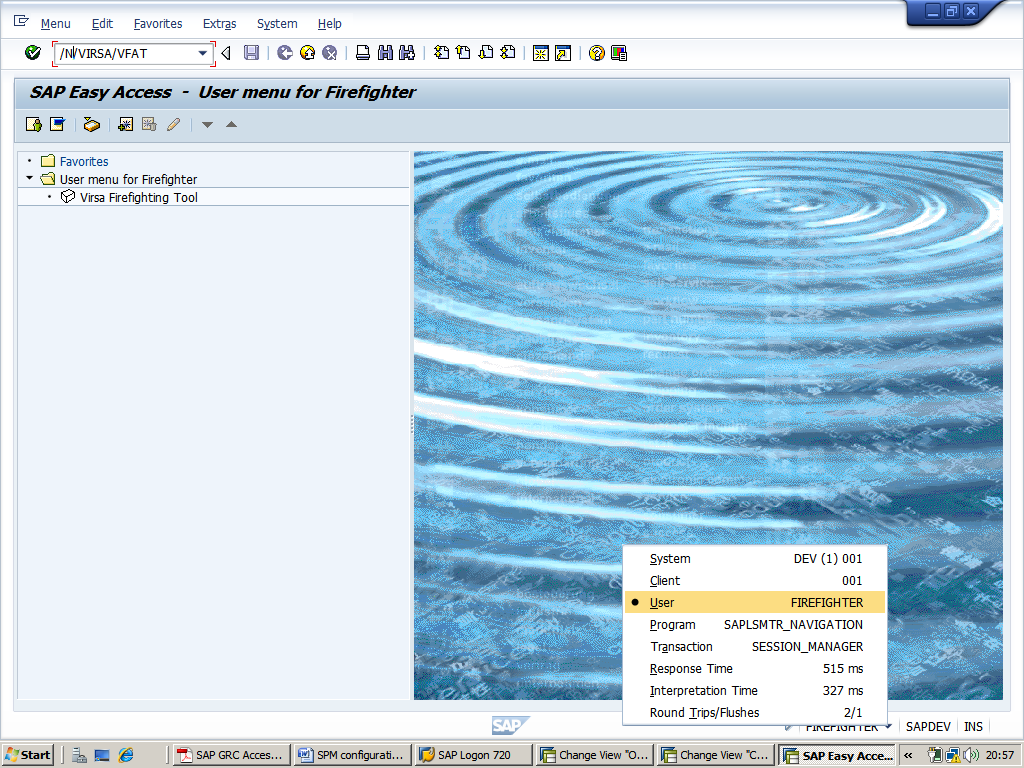 After hit the transection /N/VIRSA/VFAT the status is green(As long as the status is green the Firefighter ID is not in use and you can logon with it.)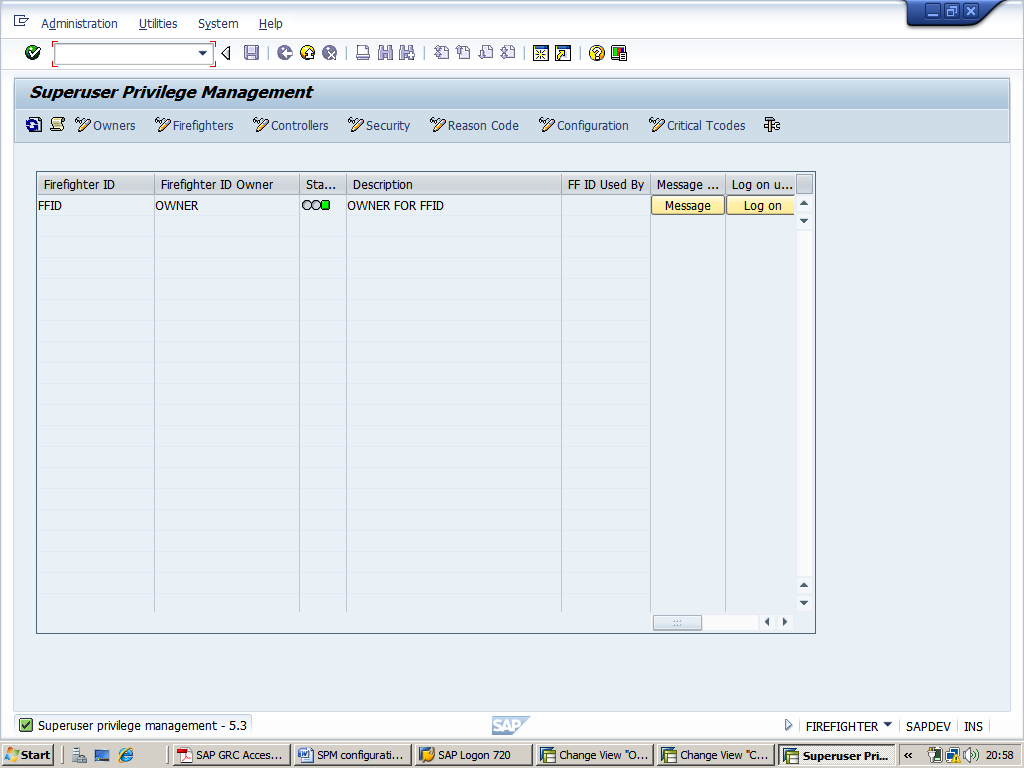 Click on Logon button-->then click continue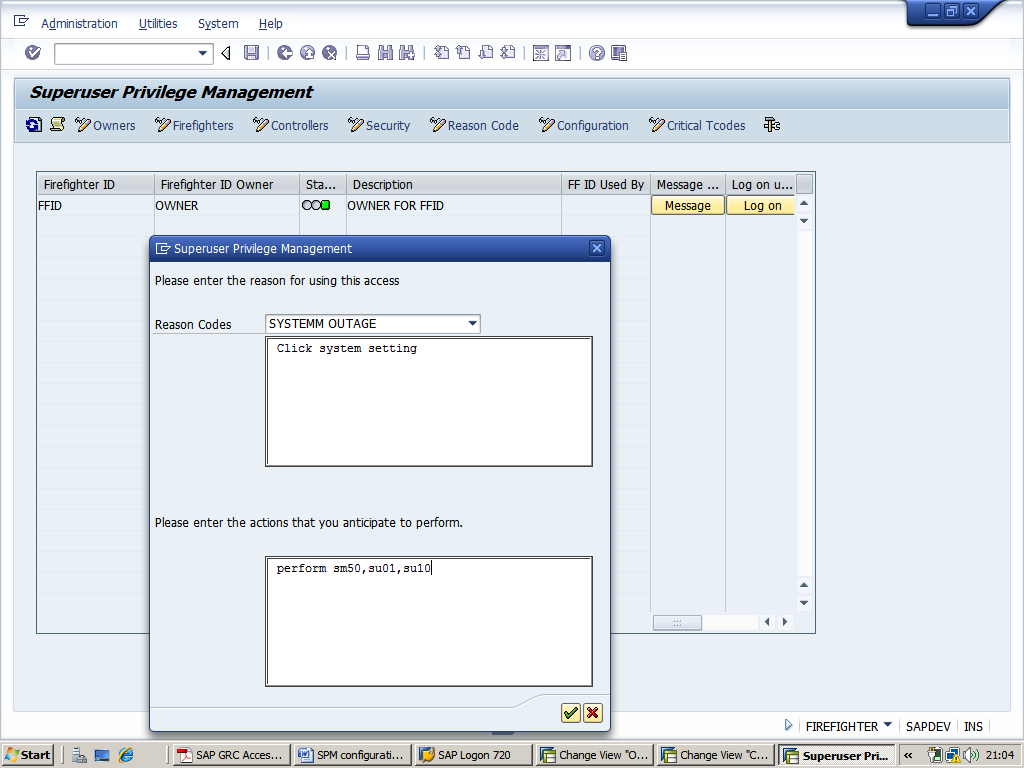 Note that the status has turned red. This means that the Firefighter ID is not available for no one else as of this point in time.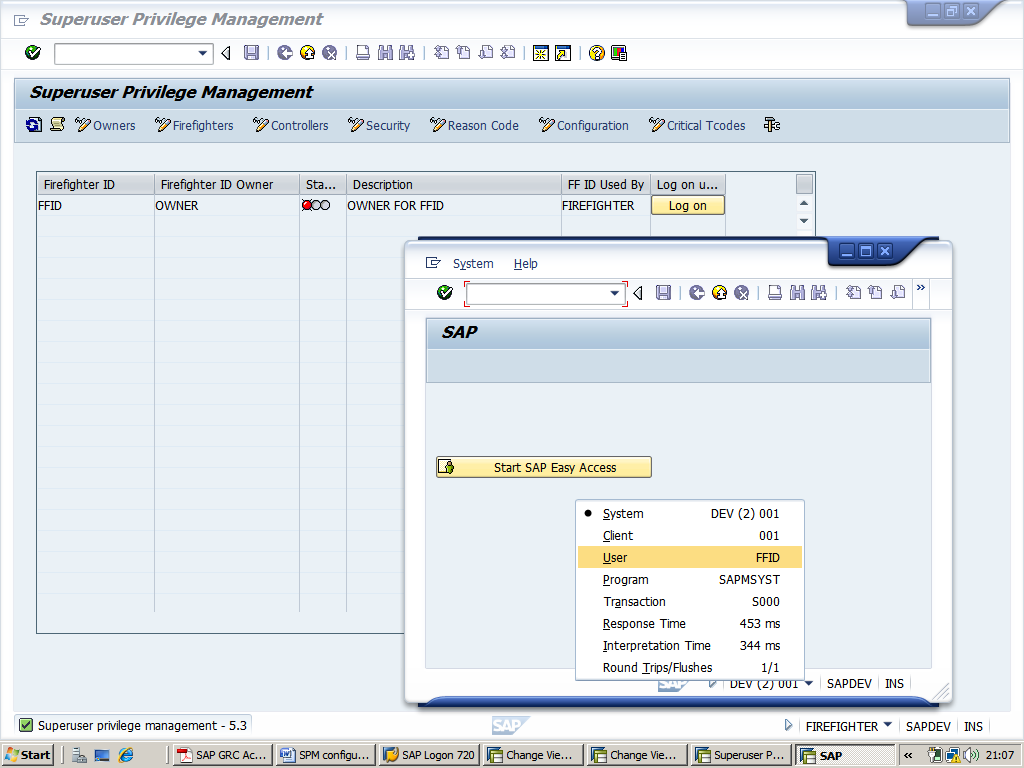 